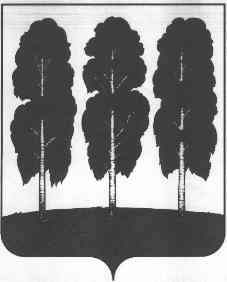 АДМИНИСТРАЦИЯ БЕРЕЗОВСКОГО РАЙОНАХАНТЫ-МАНСИЙСКОГО АВТОНОМНОГО ОКРУГА - ЮГРЫРАСПОРЯЖЕНИЕот 28.06.2019                                                                                                      № 502-рпгт. БерезовоОб основных показателях прогноза социально-экономического развития Березовского района на 2020 год и на плановый период до 2024 годаВ соответствии с Федеральным Законом от 28 июня 2014 года № 172-ФЗ «О стратегическом планировании в Российской Федерации», Законом Ханты-Мансийского автономного округа – Югры от 20 июля 2007 года № 99-оз «Об отдельных вопросах организации и осуществления бюджетного процесса в Ханты-Мансийском автономном округе – Югре», постановлением администрации Березовского района от 14 сентября 2016 года № 697 «Об утверждении Порядка разработки, корректировки, осуществления мониторинга и контроля реализации прогноза социально-экономического развития Березовского района на среднесрочный период»:1.	Утвердить основные показатели прогноза социально-экономического развития Березовского района на 2020 год и на плановый период до 2024 года согласно приложению к настоящему распоряжению. 2.	Комитету по финансам администрации Березовского района                  (С.В. Ушарова) считать исходным базовый вариант основных показателей прогноза социально-экономического развития Березовского района на 2020 год и на плановый период до 2024 года при формировании проекта решения Думы Березовского района о бюджете Березовского района на 2020 год. 3. Разместить настоящее распоряжение на официальном веб-сайте органов местного самоуправления Березовского района.4. Настоящее распоряжение вступает в силу после его подписания.5.	Контроль за исполнением настоящего распоряжения возложить на заместителя главы Березовского района, председателя Комитета С.В. Ушарову.И.о. главы района                                                                                         С.Ю. БилашПриложениек распоряжению администрации Березовского районаот 28.06.2019 года № 502 -рОсновные показатели прогноза  социально-экономического развития Березовского района на 2020 год и на плановый период до 2024 годаПояснительная запискак основным показателям прогноза социально-экономического развития Березовского районана 2020 год и на плановый период до 2024 годаОсновные показатели прогноза социально-экономического развития Березовского района на 2020 год, и плановый период до 2024 года, как одна из составных частей показателей прогноза Ханты-Мансийского автономного округа – Югры, разработан исходя из приоритетов и задач:- намеченных в Указах и посланиях Президента Российской Федерации Федеральному Собранию, с учетом состояния и тенденций развития Российской экономики;- послания Губернатора Ханты-Мансийского автономного округа – Югры;-	Стратегии социально-экономического развития Ханты-Мансийского автономного округа – Югры до 2030 года;- Стратегии социально-экономического развития Березовского района до 2030 года (далее – Стратегия – 2030).Исходной базой для разработки показателей прогноза социально-экономического развития Березовского района на очередной финансовый год и плановый период стали:тенденции социально-экономического развития района, сложившиеся по итогам 2017 и 2018 годов и оценки показателей первого полугодия 2019 года;сценарные условия социально-экономического развития Российской Федерации на очередной финансовый год и плановый период;информация органов местного самоуправления Березовского района, предприятий и организаций, осуществляющих деятельность на территории района, территориального органа федеральной службы государственной статистики, Пенсионного Фонда Российской Федерации, Фонда социального страхования Российской Федерации по Ханты-Мансийскому автономному округу – Югре.Общая оценка социально-экономической ситуациив Березовском районе в 2018 годуИтоги социально-экономической ситуации, сложившихся на территории Березовского района в 2018 году, отражают активизацию сложившихся тенденций в промышленном комплексе.Показатели уровня жизни населения превысили уровень прошлого года, что отражает эффективность проводимой социальной и экономической политики на территории района.Главным приоритетом социально-экономической и бюджетной политики муниципального образования являлось исполнение поручений, определенных Указами Президента Российской Федерации от 7 мая 2012 года, в том числе: по модернизации и реконструкции объектов жилищно-коммунального комплекса, наращиванию темпов жилищного строительства, ускорению сроков завершения строительства объектов социального назначения.Таблица 1Основные показатели развития экономики в 2018 годуВ 2018 году общий объем промышленного производства Березовского района отражает активную динамику роста.Объем отгруженных товаров собственного производства, выполненных работ и услуг собственными силами производителей промышленной продукции (по крупным и средним предприятиям) превысил уровень 2017 года в 2,7 раза, и достиг 2 725,61 млн. рублей в сопоставимых ценах.В 2018 году отмечен рост объемов производства в следующих сферах:Добыча полезных ископаемых – в 22,8 раза, что обусловлено наращиванием темпов производства предприятиями нефтегазового комплекса. В отчетном году данная сфера занимает лидирующую позицию в структуре промышленного оборота предприятий и организаций Березовского района, и включает такие виды деятельности, как: добыча газа природного, добыча гравия, песка и т.д.Обеспечение электрической энергией, газом и паром (кондиционирование воздуха) – на 36,29% (в сопоставимых ценах). Рост объемов связан с вводом в эксплуатацию объектов на территории района и низким уровнем температурного режима воздуха.В 2018 году наблюдается снижение показателей:- производства обрабатывающей промышленности в общем объеме отгруженных товаров собственного производства выполненных работ и услуг на 6,85%, составив 660,41 млн. рублей в сопоставимых ценах к уровню 2017 года. Снижение объемов обусловлено спадом промышленного производства деятельности ОАО «Сибирская рыба»;- водоснабжение, водоотведение, организация сбора и утилизации отходов, деятельность по ликвидации загрязнений – на 4,55% (в сопоставимых ценах).На территории района наблюдается активизация инвестиционной деятельности. Общий объем инвестиционных вложений в основной капитал за счет всех источников финансирования в 2018 году (по предварительным данным) составил 1 402,21 млн. рублей или 114,30% к уровню 2017 года. Активизация инвестиционной деятельности связана с началом строительства второй линии по расширению Пунгинского подземного хранилища газа в п. Светлый ПАО «Газпром».Ввод жилья превысил уровень 2017 года на 2,13% и достиг 8 008,70 кв. м.  Зафиксировано значительное падение показателя по объему строительных работ к величине 2017 года, который составил 8,76% или 485,74 млн. рублей в сопоставимых ценах. В 2018 году отмечен рост денежных доходов населения.Среднедушевые денежные доходы населения увеличились на 7,47% к уровню 2017 года, и достигли 37 978,40 рублей, при этом доля потребительских расходов составила 57,20%, или 21 721,81 рубля (на душу населения в месяц).Среднемесячная заработная плата одного работающего по крупным и средним предприятиям района превысила уровень 2017 года на 11,07%, и зафиксирована в сумме 72 799,66 рублей.Средний размер дохода неработающего пенсионера составил 22 063,93 рублей, увеличившись по сравнению с прошлым годом на 2,3%, превысив в 1,9 раз бюджет  прожиточного минимума пенсионера в Ханты-Мансийском автономном округе – Югре.Численность экономически активного населения района по состоянию на 01.01.2019 составила 12 317 человек или 55,4% от общей численности постоянного населения района, в том числе доля занятых граждан в экономике составила 96,72%. Уровень зарегистрированной безработицы увеличился с 2,84% до 3,28% от численности экономически активного населения района.На протяжении последних лет зафиксировано замедление динамики снижения среднегодовой численности населения, в 2018 году на 1,6%, которая составила 22 441 человек. Основными влияющими факторами являются: - превышение показателей рождаемости над показателями смертности - в 1,3 раза;- замедление миграционного оттока граждан – рост на (- 13) человек.Основными сдерживающими факторами социально-экономического развития территории, по-прежнему являются:островная изолированность, неразвитость дорожной инфраструктуры, отсутствие централизованного электроснабжения на большей части территории, отсутствие крупных промышленных предприятий по переработке полезных ископаемых и древесины, устаревшее оборудование, дефицит квалифицированных кадров, значительные издержки на доставку топлива, и как результат удорожание и невысокая конкурентоспособность продукции местного производства.Приостановлено развитие горнопромышленного комплекса, который охватывает обширную территорию в административных границах Уральского федерального округа, и предполагает создание уникального индустриально-инфраструктурного комплекса, обеспечивающего развитие, модернизацию и использование имеющегося потенциала промышленности на базе освоения природно-сырьевых ресурсов Приполярного и Полярного Урала, строительства ключевых элементов опорной транспортной и энергетической инфраструктуры.Основные приоритетные направления социально-экономического развития Березовского района на 2020 − 2024 годыКлючевые направления социально-экономического развития района содержатся в государственных и муниципальных программах, включающих национальные проекты, определенные Указами Президента Российской Федерации. Долгосрочные задачи и пути их решения нашли отражение в Стратегии до 2030 года.Основные приоритетные направления социально-экономического развития района:повышение эффективности использования всех имеющихся ресурсов, определение приоритетов в расходовании средств с учетом их влияния на долгосрочный экономический рост;обеспечение макроэкономической стабильности, включая сбалансированность бюджета; создание благоприятной инвестиционной среды и повышение инвестиционной привлекательности;развитие малого и среднего предпринимательства, как условия устойчивого экономического роста и одновременно как фактора обеспечения социальной стабильности путем усиления мер государственной и муниципальной поддержки;создание современной инфраструктуры района, ввод объектов социальной сферы района;улучшение жилищных условий населения;предоставление населению качественных и доступных государственных и муниципальных услуг;адресный подход к оказанию социальной поддержки;улучшение качества услуг жилищно-коммунального комплекса, оптимизация затрат на жилищно-коммунальные услуги путем своевременного ремонта и строительства;создание условий для развития агропромышленного комплекса, туристической деятельности;обеспечение для населения района безопасного состояния окружающей среды;улучшение демографической ситуации в районе;повышение эффективности и открытости власти.Основным инструментом достижения запланированных в прогнозе результатов является система муниципальных программ. Эффективность реализации комплекса мер по социально-экономическому развитию, запланированного на среднесрочную перспективу органами местного самоуправления, хозяйствующими субъектами, будет выражена в увеличении среднегодовых темпов:- среднемесячной заработной платы на 5,70%;- среднедушевых денежных доходов населения на 5,75%;- среднего размера пенсий пенсионерам на 3,69%.Параметры основных показателей прогноза социально-экономического развития Березовского района на 2020 – 2024 годыОсновные параметры прогноза социально-экономического развития района на очередной финансовый год и плановый период разработан на вариантной основе в составе двух вариантов – вариант 1 (консервативный), вариант 2 (базовый):- консервативный – разрабатывается на основе консервативных оценок темпов экономического роста с учетом ухудшения внешних условий экономической ситуации;- базовый  -  связан с динамикой факторов экономического роста, зависящих, в том числе от успешности мер структурно-экономической политики, которые планируются в текущем и последующем годах, различающихся по темпам роста экономики в 2020 – 2024 годах.Внешние условия сохраняются на уровне базового варианта, для достижения намеченных целей предполагается смена ориентации экономики на инвестиционную модель развития.Базовый вариант прогноза предлагается использовать для разработки параметров бюджета муниципального образования на 2020 – 2024 годы.С 2020 года продолжится развитие промышленного производства, рост реальных располагаемых доходов населения станут определяющими внутренними факторами для восстановления инвестиционной активности и потребительского спроса.Промышленное производствоОсновные показатели среднесрочного прогноза социально-экономического развития Березовского района на 2020 – 2024 годы, в том числе в сфере промышленного производства сформированы в соответствии с задачами Стратегии до 2030 года.Таблица 2Структура промышленного производства (в процентах)Таблица 3Динамика темпов промышленного производствапо основным видам деятельности(в процентах)Прогноз промышленного производства сформирован с учетом внутренних и внешних факторов, способствующих развитию экономики района по базовому сценарию, определен от 103,79% до 105,38% в 2024 году, достигнет в денежном выражении 4 076,62 млн. рублей. Анализ структуры производства Березовского района производится в разрезе четырех основных отраслей по 26 промышленным предприятиям, в том числе:Добыча полезных ископаемых.В отчетном году в структуре промышленного производства Березовского района доминирует сфера по добыче полезных ископаемых в общем объеме отгруженной продукции. С 2017 года доля производства переместилась с 7,37% до 62,77%, в связи с активизацией деятельности нефтегазового комплекса и сохранит тенденцию роста до 73,34% к 2024 году. Основными газодобывающими (газоперерабатывающими) предприятиями являются: Пунгинское ЛПУ МГ ООО «Газпром трансгаз Югорск», Уральское ЛПУ МГ ООО «Газпром трансгаз Югорск», Сосьвинское ЛПУ МГ ООО «Газпром трансгаз Югорск» и АО «НОВОТЭК» на Сысконсыньинском участке недр.С 2018 года ОАО «Газпром» продолжена работа по расширению Пунгинского подземного хранилища природного газа в п. Светлый, начато строительство второго пускового этапа. Прогноз развития сферы до 2024 года отражает увеличение добычи полезных ископаемых от 616,05 до 618,04 млн. куб. м., что обусловлено созданием нового предприятия АО «НОВОТЭК-Пур», которым ведутся работы по разработке и эксплуатации новых скважин. Обрабатывающие производства.Доля обрабатывающих производств, с учетом изменения видовой структуры, будет занимать около 20% от общего объема промышленного производства территории. В прогнозном периоде секторы обрабатывающего производства, ориентированы на внутренний потребительский спрос. В целом по отрасли, общий объем прогнозируется от 96,52% до 98,05%, и составит 715,63 млн. рублей, в том числе:2.1. В пищевой промышленности. Пищевая промышленность района представлена предприятиями по рыбодобыче, рыбообработке, которые осуществляют реализацию готовой рыбопродукции населению, а также предприятиями выпускающими хлеб, хлебобулочные и кондитерские изделия, из них:2.1.1. Вылов и переработка рыбы. От объемов добычи рыбы напрямую зависит развитие производства товарной пищевой рыбной продукции. Рыбохозяйственный водный фонд района представлен р. Обь и Северная Сосьва, ее притоками и озерами, в которых обитают около 20 видов промысловых рыб – сиговые (нельма, пелядь), частиковые (язь, плотва, карась), налим, щука, окунь и др.С целью развития отрасли, на территории района осуществляются работы по возобновлению поголовья молоди рыбы на базе Ванзетурской соровой системы. В июне 2018 года проведены работы по запуску 69,0 млн. личинок пеляди и сиг-пыжьяна в Ванзетурский рыбопитомник.28 августа 2018 года сотрудниками ФГБНУ «Госрыбцентр» проведены мероприятиям по:- подсчету и взвешиванию выращенной молоди пеляди и сиг-пыжьяна. После проведения мероприятий было установлено, что в Ванзетурском рыбопитомнике выращено более 31,0 млн. штук молоди, из них: 1,417 млн. сиг-пыжьян и 29,630 млн. пелядь, что составляет 44,90% от количества запущенных личинок;- открытию шлюзов и очередного процесса зарыбления реки Северная Сосьва молодью выращенных видов рыб.Воспроизводство молоди определяет будущие темпы производства прогнозных периодов рыбной отрасли.В отчетном периоде наибольший объем вылова рыбы приходится на предприятия НРО «Рахтынья» - 68,4% или 276,20 тонн.Прогноз 2020 – 2024 годов обусловлен плановым объемом вылова рыбы, который определен с учетом выделенных квот, и достигнет 100,46% до 100,85%, или 414,27 тонн (2018 год – 596,92 тонн).Снижение общего объема добычи рыбы связано с приостановкой деятельности ведущих предприятий ОАО «Сибирская рыба» и ООО «Березовская рыболовецкая артель».Главными проблемами рыбодобывающей отрасли является постоянное снижение квот на вылов водных биологических ресурсов, высокая стоимость транспортировки рыбной продукции снижает ее конкурентоспособность на внешних рынках. Однако географическое расположение территории определяет высокий рыбопромысловый потенциал.2.1.2. Производство хлеба и хлебобулочных изделий. Выпуск хлебной продукции на территории Березовского района осуществляют 14 производителей (17 пекарен) различной формы собственности. В 2017 году введена в эксплуатацию новая мини-пекарня индивидуальным предпринимателем Маммаевым М.А. в пгт. Березово.К категории крупных и средних относятся: Березовское поселковое потребительское общество (пгт. Березово), потребительское общество Сосьвинский Рыбкооп (п. Сосьва) и ДООО «Хлеб» (пгт. Игрим). 	В 2018 году (по уточненным данным) выработано и реализовано через розничную сеть хлеба, хлебобулочных изделий – 871,68 тонн, что ниже значения 2017 года на 6,34%. Кондитерских изделий произведено 10,80 тонн.Основные причины снижения производства - увеличение объемов ввоза хлебной продукции из Тюменской и Свердловской областей. По оценке 2019 года общий объем выпуска хлеба и хлебобулочных изделий по району имеет не значительный рост на 0,42% к уровню прошлого 2018 года, и составит 875,35 тонн. Увеличение объемов производства обусловлено въездом граждан, работающих вахтовым способом.Сдерживающими факторами развития данного вида производства, являются сложная транспортная схема доставки и рост стоимости сырья, а также завоз широкого ассортимента хлеба и хлебобулочной продукции из других территорий.2.2. Производство изделий из кожи представлено пошивом обуви из меха оленя. Единственным предприятием, осуществляющим данный вид деятельности, является АО «Саранпаульская оленеводческая компания», путем организации надомного труда. Резкое снижение выпуска готовой продукции от 43 до 13 пар связано с высокой себестоимостью специфичной обуви и отсутствием высококвалифицированных специалистов. 2.3. Издательская и полиграфическая деятельность на территории района осуществляется двумя предприятиями ОАО «Березовская типография» и МАУ «Березовский медиацентр», деятельность которых  направлена на выпуск газеты и бланочную продукцию. Объем производства напрямую зависит от потребительского спроса. Прогноз выпуска:- газет увеличится от 101,29% до 104,3% к 2024 году и достигнет 267 тыс. условных листов;- бланочной продукции от 100,96% до 103,28% к 2024 году и составит 346 тыс. условных листов.2.4. Производство продукции сельского хозяйства. В соответствии с данными органов статистики объем производства сельскохозяйственной продукции  на территории Березовского района в 2017, 2018 годах превышает стопроцентный уровень и ориентировано только на внутреннее потребление.Достижению положительных результатов в среднесрочном периоде будет способствовать сохранение мер государственной поддержки сельхозпредприятий и объединение мелкотоварных хозяйств в потребительские или производственные кооперативы. На территории пгт. Игрим в рамках грантовой поддержки с участием собственных средств осуществляется реализация инвестиционных проектов:- по строительству комплекса для разведения крупного рогатого скота (КФХ Шахова Н.Н.), ожидаемый срок ввода 01 октября 2019 года;- линии по производству, переработке и упаковке молока (глава КФХ Родионов М.А.), ввод в эксплуатацию осуществлен в 1 квартале 2019 года. Будет продолжена поддержка традиционных отраслей: оленеводства, рыбной отрасли, заготовка и переработка дикоросов.	В связи со сложными природно-климатическими условиями, слаборазвитой транспортной инфраструктурой и высокой стоимостью энергоносителей, с целью интенсификации развития агропромышленного сектора Березовского района, необходима более широкая поддержка сельскохозяйственных производителей района, со стороны государства и Ханты-Мансийского автономного округа – Югры.3. Обеспечение электрической энергией, газом и паром; кондиционирование воздуха.Доля данного сектора в структуре производства занимает более 10%. Прогноз к 2024 году составит 290,13 млн. рублей. Энергетический сектор территории состоит из централизованной  и децентрализованной зон электрогенерации, которые обслуживают АО «ЮРЭСК» и АО «Юграэнерго» соответственно. Выработку электроэнергии на территории района осуществляют 9 электростанций. Централизованным электроснабжением обеспечены 9 населенных пунктов Березовского района: пгт. Березово, д. Пугоры, д. Деминская, пгт. Игрим, п. Светлый, п. Ванзетур, д. Шайтанка, с. Теги, п. Устрем, в которых проживают более 72% населения или 16 тыс. человек. Присоединение всех населенных пунктов к «большой энергетике» позволит ликвидировать ресурсную зависимость от завоза горюче-смазочных материалов, снизит себестоимость электроэнергии, повысит уровень и качество жизни населения, создаст предпосылки для развития местной промышленности.В прогнозный период будет продолжена работа по модернизации и строительству энергосетевого комплекса в децентрализованной зоне на территории Березовского района, что позволит обеспечить надежность электроснабжения потребителей, снизить потери электроэнергии. В рамках инвестиционной программы АО «Юграэнерго» в 2019 году внедрен новый инновационный проект – завершено строительство первой солнечной электростанции в Березовском районе, мощностью 60 кВт. (децентрализованная зона).  В дальнейшем, при условии успешной апробации и установке дополнительного оборудования (секций) запланирована консервация дизельной электростанции и переход на сто процентную выработку электроэнергии за счет солнечной энергии, что привет к значительному сокращению расходов и снижении стоимости услуг.Предприятием АО «Юграэнерго» будет продолжена работа по:- техприсоединению детского сада в с. Саранпауль;- реконструкции ДЭС-0,4 кВ в п. Сосьва, д. Анеева, д. Кимкьясуй, c. Ломбовож,  c. Няксимволь;- строительству сетей 10-0,4 кВ, КТП-0,4/10 кВ, КТП-10/0,4 кВ и РУ-0,4 кВ от ДЭС в п. Сосьва, в с. Няксимволь, с. Саранпауль.Ежегодный незначительный рост объемов производства и потребления электрической энергии в натуральном выражении (до 70,2 млн. кВт.ч) обуславливает прогноз  выработки от 0,03% до 0,11%, что связано с увеличением расходов на производственные нужды, а также вводом в эксплуатацию новых объектов социального назначения.Основными предприятиями, осуществляющими выработку тепловой энергии являются: ООО «Теплосети Березово», ООО «Теплосети Игрим», ООО «Теплосети Саранпауль» и три предприятия ЛПУ МГ ООО «Газпром трансгаз Югорск».На территории района из 20 котельных, 6 котельных работают на угле каменном, 14 на природном газе. Ежегодно, общий объем производства тепловой энергии составляет более 200 тыс. Гкал. Объем прогнозного периода сформирован с учетом ввода объектов промышленного и социального назначения. Одной из ключевых проблем сферы коммунального хозяйства является устаревшее, технически несовершенное эксплуатируемое оборудование,   экономически необоснованный тариф на услуги, не покрывающие затрат на топливно-энергетические ресурсы, и как результат – убыточность предприятий коммунального хозяйства. В целях решения задач по модернизации и повышению энергоэффективности объектов коммунального хозяйства на территории Березовского района планируется заключение концессионных соглашении по объектам теплоснабжения в пгт. Березово, пгт. Игрим. В дальнейшем по объектам в с. Саранпауль, п. Ванзетур и с. Теги.Эффективность проводимых мероприятий – ликвидация трех убыточных предприятий.4. Водоснабжение, водоотведение, организация сбора и утилизации отходов, деятельность по ликвидации загрязнений.Доля данного сектора составляет 2,7%. Прогнозный период характеризуется незначительной динамикой объемов производства от 97,15% до 98,60% или 80,89 млн. рублей, что обусловлено экономией ресурсов.Производственные предприятия Березовского района отражены на карте промышленности Югры, с целью продвижения инвестиционного и промышленного потенциала территории, консолидации информации о состоянии отраслей, информирования потенциальных инвесторов. 2. ИнвестицииПовышение инвестиционной привлекательности Березовского района,  формирование благоприятного инвестиционного климата являются первоочередными задачами органов местного самоуправления, определенными Стратегией социально-экономического развития Березовского района до 2030 года.По результатам рейтинга муниципальных образований Ханты-Мансийского автономного округа – Югры по обеспечению условий благоприятного инвестиционного климата и содействию развитию конкуренции за 2018 год Березовский район поднялся с 19 места на 10 место среди муниципальных образований Югры и вошел в группу «С»  (муниципальные образования с удовлетворительными условиями развития предпринимательской и инвестиционной деятельности).В 2018 году объем инвестиций в основной капитал за счет всех источников финансирования увеличился на 14,30% и составил 1 402,21 млн. рублей в сопоставимых ценах. Среднегодовому приросту инвестиций будут способствовать меры, реализуемые Правительством автономного округа, муниципальным образованием по активизации предпринимательской и инвестиционной деятельности. С целью стимулирования инвестиционной активности на территории Березовского района, и поддержки перспективных инвестиционных проектов, реализация которых будет в полной мере отвечать приоритетам и целям, определенным в Стратегии социально-экономического развития Березовского района на среднесрочный и долгосрочный период, разработана нормативно-правовая база, на официальном сайте Березовского района www.berezovo.ru действует раздел «Инвестиционная деятельность», где размещена информация об инвестиционных предложениях, проектах, инвестиционных площадках, об институтах развития поддержки предпринимательства и другая необходимая информация.Установлены меры поддержки инвесторов, такие как: предоставление субсидий в рамках действующих муниципальных программ, предоставление земельных участков в аренду без проведения процедуры торгов, предоставление в аренду земельных участков с применением понижающего коэффициента для субъектов предпринимательской деятельности.Увеличение инвестиций в основной капитал в 2020 – 2024 годах будет определяться возможностью наращивания частных инвестиционных вливаний, оптимизируя бюджетные инвестиции.Среднесрочный прогноз инвестиционных поступлений сформирован с учетом планов строительного комплекса за счет средств областной программы «Сотрудничество», государственной программы Ханты-Мансийского  автономного округа – Югры: «Адресная инвестиционная программа Ханты-Мансийского автономного округа – Югры на 2019 год и на плановый период 2020 – 2021 годов», а так же планов реализация проектов за счет внебюджетных источников – средств предприятий, в том числе:1. Для развития транспортной инфраструктуры Березовского района будет продолжена работа по дорожному строительству (подготовка к строительству):- автомобильной дороги с. Саранпауль – речной порт бассейна реки Обь;- автомобильной дороги пгт. Приобъе – пгт. Игрим;- автомобильной дороги с. Саранпауль – п. Приполярный. Транспортные проекты являются платформой, вокруг которой будет развиваться экономика района. Строительство дорог в рамках государственного частного партнерства обеспечит благоприятные условия для дальнейшего развития промышленных кластеров, таких как, производство строительных материалов в с. Саранпауль и Оторьинского угольного кластера.Реализация крупномасштабных инвестиционных проектов позволит создать условия для освоения и развития Приполярного Урала. По оценке, в долгосрочной перспективе, общий объем инвестиционных вложений по всем намечаемым проектам составит более 242,0 млрд. рублей.	Кроме того, будет выполнена разработка проектно-сметной документации для строительства дороги по улице Воеводская и завершение строительства авторечвокзала в пгт. Березово, ремонт взлетно-посадочной полосы в                   пгт. Березово.	2. В прогнозный период запланирована работа по развитию современной социальной инфраструктуры, инвестиционные вливания буду направлены на строительство и подготовку к строительству объектов:- в сфере образования: образовательно-культурных комплексов в                   д. Хулимсунт и с. Теги, школы в  п. Приполярный и пгт. Березово, детских садов в   с. Саранпауль, пгт. Игрим, п. Ванзетур и с. Няксимволь, пристроя к интернату в   п. Сосьва;- в сфере культуры: проведение реконструкции здания библиотеки в            п. Приполярном;- в сфере физической культуры: строительство бассейнов в населенных пунктах Приполярный, Хулисунт, Светлый, Игрим, спортивной площадки и хоккейного корта в д. Хулимсунт, спортивного зала в с. Саранпауль.На территории Березовского района компанией ООО «Сеть» продолжается работа по строительству магистральной волоконно-оптической линии связи (далее - ВОЛС), с целью охвата большого количества населенных пунктов Березовского района, включая с. Няксимволь, с. Ломбовож, п. Сосьва,     с. Саранпауль. В перспективе с целью решения вопроса о повышении скорости и качества интернет – связи в пгт. Березово, п. Ванзетур, д. Шайтанка, д. Деминская, п. Устрем, д. Пугоры и с. Теги, в адрес Департамента информационных технологий Ханты-Мансийского автономного округа – Югры направлено обращение о выделении дополнительного финансирования на проведение работ.Развитие и модернизация жилищно-коммунального хозяйства района осуществляется с привлечением внебюджетных источников – средств предприятий, в том числе:- акционерное общество «Юграэнерго». С целью повышения надежности и качества электроснабжения в рамках инвестиционной программы продолжается реализация проектов по строительству (реконструкции) дизельных электростанции и сетей электроснабжения в населенных пунктах Сосьва, Саранпауль, Няксимволь, Анеева, Ломбовож, Кимкъясуй, Сартынья;- АО «ЮРЭСК». Запланирована реализация проектов по строительству сетей электроснабжения жилищного строительства, туристическо-этнографического комплекса «Сорни-Сей» в пгт. Березово, водоочистных сооружений в п. Светлый, строительство базы электрических сетей в                  пгт. Березово и пгт. Игриме;- ОАО «Газпром». Благоустройство дворовых территорий – строительство пешеходной зоны, дворовой площадки в п. Приполярный, игрового комплекса в    д. Хулимсунт.- ОАО «ЮТЭК – Региональные сети». В прогнозный период 2020 – 2024 годов будет выполнена модернизация объектов централизованных систем теплоснабжения, водоснабжении, водоотведения в городских поселениях Березово и Игрим, путем заключения концессионных соглашений.5. В сфере добычи полезных ископаемых продолжена реализация масштабного проекта ОАО «Газпром» по расширению  Пунгинского подземного хранилища газа в п. Светлый, в том числе второго пускового этапа. Начало строительства – апрель 2018 года.В прогнозном периоде продолжится активная работа по повышению инвестиционной привлекательности, способствующей развитию существующих производств и привлечению новых инвесторов на территорию Березовского района.На фоне оптимизации бюджетных инвестиционных расходов, в прогнозный период 2020 – 2024 годов, необходимо направить усилия на наращивание частных инвестиций в основной капитал.3. СтроительствоВ рамках программ в прогнозном периоде отражено строительство, реконструкция и подготовка к строительству объектов за счет средств бюджетов  Ханты-Мансийского автономного округа – Югры, Березовского района и внебюджетных источников.Объем работ и услуг по виду деятельности «Строительство» в 2018 году составил 485,74 млн. рублей  или 8,74% к величине 2017 года в сопоставимых ценах. Снижение показателей обусловлено спадом промышленного строительства предприятиями нефтегазового комплекса. В отчетном 2018 году завершено строительство в:- п. Сосьва - интерната на 100 мест;- с. Саранпауль - производственного здания, магазина и пожарного водоема;- п. Ванзетур - магазина-кафе;- пгт. Березово - завершена реконструкция нежилого здания в магазин, проложены инженерные сети к многоквартирным жилым домам № 15, № 17 по ул. Молодежная, выполнены реставрационные работы на объекте «Дом купца К.В. Добровольского, 1876 года постройки». Проведен капитальный ремонт 18 многоквартирных жилых домов в            п. Светлый, пгт. Игрим и с. Саранпауль.	В прогнозный период будет продолжено:Строительство и подготовка к строительству:- детских садов в с. Саранпауль на 60 мест и в пгт. Игрим на 200 мест;- реконструкция здания поселковой больницы под детский сад в                    с. Няксимволь на 40 мест;- образовательно-культурных комплексов в д. Хулимсунт (школа на 140 учащихся) и в с. Теги (школа на 100 учащихся);- общеобразовательных школ в пгт. Березово на 700 мест, в п. Приполярный на 160 мест, в п. Сосьва пристрой к зданию интерната;- физкультурно-оздоровительного плавательного бассейна в пгт. Игрим;- спортивного зала в с. Саранпауль;- автодороги по ул. Воеводсткая в пгт. Березово.2. Проведение кадастровых работ для осуществления ввода в эксплуатацию инженерных сетей к многоквартирным жилым домам по ул. Молодёжная, д. 15, 17 в пгт. Березово и по ул. Транспортная, д.33 в пгт. Игрим.3. Выполнение реставрационных работ на объекте культурного наследия «Мост деревянный на ряжах через овраг Култычный».Стратегией социально-экономического развития Березовского района до  2030 года одним из основных приоритетов определено повышение уровня доступности жилья для населения и его качество, отвечающее современным нормам энергоэффективности.В 2018 году на 2,1% увеличился объем вводимого жилья, общая площадь составила 8 008,70 кв.м, в том числе: многоквартирного жилья – 3 499,80  кв.м (11 домов), индивидуального жилья – 4 508,90 кв.м (39 домов). В 2019 году планируемый ввод жилья в эксплуатацию составит 8,2 тыс. кв.м. По оценке, общий жилищный фонд муниципального образования Березовского района за счет реализации жилищных программ имеет не высокую, но устойчивую тенденцию роста, в 2018 году его прирост составил 1,1% и достиг 696,50 тыс. кв.м. В среднесрочном прогнозном периоде, при ежегодном объеме ввода жилья около 10,0 тыс. кв.м, жилищный фонд (с учетом выбытия жилых площадей) должен превысить 700 тыс. кв.м. Несмотря на ежегодный ввод жилых помещений, доля ветхого и аварийного жилья в общем объеме жилищного фонда снижается медленно, в 2018 году составила 0,2%. В 2018 году на 100% выполнено мероприятие по ликвидации и расселению 47 приспособленных для проживания строений (балков).В отчетном периоде, за счет различных мер поддержки улучшили жилищные условия 153 семьи или 13% от общего количества граждан состоящих на учете в качестве нуждающихся (2017 год – 88 или 11,5% соответственно).В прогнозный период будет продолжено:- переселение граждан из аварийного жилья, а также реализован комплекс мер, направленный на решение задач по ликвидации аварийного жилищного фонда, ежегодно до 0,2 тыс. кв.м;- создание безопасных условий проживания граждан, проживающих в жилых домах, находящихся в зоне подтопления береговой линии, подверженной абразии в с. Теги Березовского района.К наиболее важным показателям, позволяющим оценить уровень социального развития территории, характеризующие качество жизни населения, относятся обеспеченность жилищной площадью в среднем на одного человека и уровень благоустроенности жилищного фонда.В 2018 году общая площадь жилья, приходящаяся в среднем на 1 жителя района, увеличилась на 2,8%, и составила 32,9 кв.м (2017 год – 32,0 кв.м). Сохранив темпы жилищного строительства, к 2024 году обеспеченность населения жильем возрастет до 32,5 кв.м (средняя учетная норма площади жилого помещения 18 кв.м на человека).В общей площади, введенных в 2018 году в эксплуатацию жилых домов  56,3% занимает индивидуальная собственность, что обусловлено активизацией населения в строительстве жилья за счет собственных средств и привлечения кредитных ресурсов. В соответствии с Указом Президента Российской Федерации «О мерах по обеспечению граждан Российской Федерации доступным и комфортным жильем и повышению качества жилищно-коммунальных услуг» от 07 мая 2012 года        № 600 поставлена задача по увеличению объемов ввода жилья, в том числе жилья эконом-класса, с целью перехода к решению жилищного вопроса для более широких категорий граждан – молодых семей, работников социальной сферы, врачей, учителей.Основным инструментом достижения показателей прогнозного периода являются:федеральная целевая программа «Обеспечение доступным и комфортным жильем и коммунальными услугами граждан Российской Федерации», государственная программа Ханты-Мансийского автономного округа – Югры «Развитие жилищной сферы», «Адресная программа Ханты-Мансийского автономного округа – Югры по переселению граждан из аварийного жилищного фонда на 2019-2025 годы», муниципальные программы «Развитие жилищной сферы в Березовском районе», «Социальная поддержка жителей Березовского района», «Адресная программа Березовского района по переселению граждан из аварийного жилищного фонда на 2019 – 2022 годы».В 2019 году:- продолжается строительство многоквартирных жилых домов в: пгт. Игрим – 1, с. Теги – 2;- запланировано начало строительства 5 многоквартирных жилых домов в пгт. Березово;В 2017 – 2018 годах по результатам проведенных аукционов предоставлено 20 земельных участков под строительство многоквартирных жилых домов за счет частных инвесторов.В прогнозный период будет продолжено строительство:- многоквартирного жилого дома с административными помещениями в пгт. Игрим по ул. Транспортная, д. 33;- 7 двухквартирных домов в с. Теги;- жилого комплекса «Парковый» (блокированные 4 одноэтажных жилых дома) в п. Ванзетур;- многоквартирного жилого дома в п. Приполярный;- общежития в п. Светлый на 75 мест.Во исполнение Указа Президента Российской Федерации от 07 мая 2012 года № 600 будет продолжена реализация мер по улучшению жилищных условий многодетных семей. Всего на территории Березовского района для индивидуального жилищного строительства планируется безвозмездно предоставить 23 земельных участка многодетным семьям. Предусмотрена альтернативная бесплатному предоставлению в собственность земельных участков мера государственной поддержки многодетных семей в виде предоставления им социальной выплаты на приобретение жилых помещений, реализация которой позволит улучшить жилищные условия одной многодетной семьи в 2019 году (2018 год – 4 семьи).4. Транспорт и связь4.1. ТранспортСостояние и уровень развития транспортной инфраструктуры Березовского района является определяющим фактором развития экономики территории.В условиях значительной удаленности от основной полосы расселения Урала и Западной Сибири огромную роль для развития района играет уровень развития транспортного комплекса, который представлен воздушным, водным, автомобильным транспортом. Перевозки носят ярко выраженный сезонный характер. Единственный вид транспорта, осуществляющий перевозки круглогодично – авиационный, который в свою очередь является самым затратным как для населения, так и для бюджета района.Данная транспортная схема сложилась из-за отсутствия в Березовском районе круглогодичных автомобильных дорог с твердым покрытием между населенными пунктами, муниципальными образованиями и железнодорожных путей. Березовский район отнесен к отдаленным и труднодоступным территориям Югры.В 2018 году общий объем перевезенных пассажиров увеличился на 1,87% или с 43 457 до 44 269 человек. Наибольшая доля перевозок приходится на водный транспорт – 31,3%. Соответственно, объем дотаций на перевозки пассажиров возрос на 9,11% по сравнению с 2017 годом, и составил 127,48 млн. рублей (2017 год – 116,84 млн. рублей). 	Рельефные особенности, климатические условия, удаленность от федеральных трасс, некомпактность проживания населения, являются основной проблемой транспортной доступности территории, и как следствие сдерживание развития экономики территории.Общая протяженность автомобильных дорог общего пользования на территории Березовского района составляет 233,10 км, в том числе с твердым покрытием 161,09 км.Созданный в муниципальном образовании «дорожный фонд» позволит обеспечить дорожное хозяйство надежным источником финансирования обновления и развития сети автомобильных дорог.В отчетном году выполнен ремонт автомобильных дорог в пгт. Березово по ул. Шмидта (протяженность 0,750 км.), ул. Ленина (протяженность 0,26 км.). В прогнозный период запланированы ремонты: пгт. Березово по ул. Воеводская и пер. Веселый, в п. Сосьва – по улицам Грибная, Ягодная и Озерная. В 2018 году в рамках муниципальной программы «Развитие транспортной системы Березовского района на 2018 – 2025 годы и на период до 2030 года» по мероприятию «Обеспечение доступности и повышение качества транспортных услуг воздушным транспортом» запланировано 1 773,50 тыс. рублей на проведение ремонтных работ взлетной посадочной полосы в пгт. Березово. Средства освоены в полном объеме. Подготовлен Отчет с рекомендациями и укрупненным расчетом затрат по устройству нежесткого покрытия взлетной полосы облегченного типа.В 2019 году по муниципальной программе «Современная транспортная система Березовского района» запланирован текущий ремонт взлетной посадочной полосы в пгт. Березово, общая сумма затрат 21,0 млн. рублей. В сегодняшних условиях одним из основных элементов развития деловой активности является реализация таких крупных долгосрочных проектов, как строительство автомобильных круглогодичных дорог.В рамках областной программы «Сотрудничество» в 2019 году запланировано завершение: 1.	подготовки разрешительных документов для строительства автомобильной дороги пгт. Приобье – пгт. Игрим;2. строительства авторечвокзала в пгт. Березово. Данный объект позволит улучшить качество обслуживания и увеличить ассортимент предоставляемых услуг не только жителям Березовского района, но и соседнего Ямало-Ненецкого автономного округа. Планируется реализация инвестиционных проектов с использованием механизмов государственно-частного партнерства, в рамках которых на территории Березовского района планируется строительство автомобильных дорог «пгт. Березово – пгт. Игрим», «пгт. Игрим – с. Саранпауль», «с. Саранпауль - п. Приполярный».В условиях бюджетных ограничений, для развития транспортной инфраструктуры, это является единственным инструментом, в связи с высокой капиталоемкостью проектов.Обеспечение опережающего развития транспортной отрасли по отношению к другим отраслям экономики постепенно будет влиять на снижение инфраструктурных ограничений и увеличение мобильность населения, что позволит создать условия для экономического роста, повышения доступности и качества транспортных услуг.4.2. СвязьРазвитию конкуренции, повышению качества и расширению спектра предоставляемых услуг способствует повышение спроса на информационно-коммуникационные виды связи.В районе осуществляют деятельность операторы телефонной связи:- стационарной - ПАО «Ростелеком», ООО «Газпром трансгаз Югорск»;- сотовой связи - «Т2Мобайл», «БиЛайн», ПАО «Мегафон», ПАО «МТС», ТГ «Мотив».Телекоммуникационной группой «Мотив» услуги сотовой связи предоставляются в следующих населенных пунктах Березовского района:         пгт. Березово, п. Ванзетур, пгт. Игрим, с. Ломбовож, с. Няксимволь,                      п. Приполярный, п. Светлый, с. Саранпауль, с. Теги, п. Сосьва, д. Хулимсунт,         д. Шайтанка.Компания «Мотив» осуществляет передачу высокоскоростного мобильного Интернета через сеть четвертого поколения связи 4G. Сегодня высокоскоростной мобильный Интернет доступен жителям пгт. Березово, пгт.  Игрим, п. Светлый,    с. Саранпауль, п. Ванзетур, с. Теги и д. Шайтанка.ПАО «Мегафон» предоставляются услуги связи стандартов 2G и 3G в следующих населенных пунктах: пгт. Березово, пгт. Игрим, п. Ванзетур,               п. Приполярный, с. Саранпауль, п. Светлый, п. Сосьва, с. Теги, д. Хулимсунт.ООО «Т2Мобайл» предоставляет услуги сотовой связи в следующих населенных пунктах: пгт. Березово, пгт. Игрим, п. Ванзетур, с. Няксимволь,          п. Приполярный, с. Саранпауль, п. Светлый, п. Сосьва, с. Теги, д. Хулимсунт.Абоненты 6 населенных пунктов района пгт. Березово, с. Теги, п. Ванзетур, с. Саранпауль, п. Сосьва, с. Няксимволь подключены к сети широкополосного xDSL доступа Интернет оператора ПАО «Ростелеком». Задействованная емкость сети передачи данных на территории района составляет 71,02% от объема максимально возможной емкости.В 2018 году 17 населенных пунктов Березовского района обеспечены сетью Интернет, через различные способы интернет − соединения. В населенных пунктах района установлено 33 таксофона ПАО «Ростелеком» (универсальная услуга связи), в том числе для вызова служб экстренной помощи.В таких населенных пунктах, как д. Ясунт, д. Хурумпауль, д. Сартынья,      д. Кимкъясуй, д. Нерохи, д. Усть-Манья связь осуществляется посредством таксофонов.Обеспечены спутниковыми телефонами населенные пункты: Сартынья, Кимкъясуй, Ломбовож.В 2018 году закончено строительство отвода от магистральной волоконной оптической сети ВОЛС до п. Приполярный и пгт. Игрим.На текущий момент в населенных пунктах: пгт. Игрим, п. Светлый,              д. Хулимсунт и п. Приполярный сеть Интернет осуществляется посредством волоконной оптической линией связи на скорости более 10 Мбит/с на одно домохозяйство.Абонентская емкость оборудования с возможностью расширения в:- д. Хулимсунт составляет 448 при количестве домохозяйств 402;- п. Светлый абонентская емкость 512 при количестве домохозяйств 698;- п. Приполярный абонентская емкость 512 при количестве домохозяйств 448;- пгт. Игрим - 3 456 при количестве домохозяйств 652.  	В 2019 году в Березовском районе продолжена планомерная работа по развитию инфраструктуры широкополосного доступа на всей территории, в том числе в труднодоступных и отдаленных населенных пунктах.В 2019 году завершено строительство ВОЛС до с. Няксимволь,                      с. Саранпауль, п. Сосьва и с. Ломбовож. В летний период будут выполнены работы по разводке сети на территории каждого населенного пункта. В прогнозный период планируется работа по прокладке  ВОЛС в п. Устрем, д. Пугоры, д. Деминская, д. Шайтанка, д. Анеево. С целью решения вопроса об увеличении скорости сети интернет в             пгт. Березово, с. Теги и п. Ванзетур в адрес Департамента информационных ресурсов Ханты-Мансийского автономного округа – Югры направлено письмо о рассмотрении возможности выделения дополнительного финансирования для строительства ВОЛС.    В прогнозном периоде ожидается устойчивое развитие данного сектора экономики.Цифровое телевидение:На территории Березовского района оборудование цифрового вещания формата DVB-T1 установлено в населенных пунктах пгт. Березово, с. Теги,           д. Сартынья, с. Няксимволь, п. Светлый, пгт. Игрим, п. Ванзетур, п. Сосьва,          п. Приполярный, с. Саранпауль, вещание производится в постоянном режиме.В районе осуществляют свою деятельность 9 цифровых радиотелевизионных станций, транслирующих первый мультиплекс                  (пгт. Березово, пгт. Игрим, с. Саранпауль, п. Светлый, п. Ванзетур, с. Няксимволь, п. Приполярный, п. Сосьва, д. Хулимсунт) в новом формате DVB-T2. Трансляция ведется в населенных пунктах: пгт. Березово, д. Деминская, д. Шайтанка,            пгт. Игрим, п. Ванзетур, с. Саранпауль, д. Щекурья, д. Ясунт, п. Светлый,              с. Няксимволь, п. Приполярный, п. Сосьва и д. Хулимсунт в постоянном режиме. Охват домохозяйств 92,5%.В июне 2019 года прекращает вещание аналоговое телевидение.Потребительский рынокТорговляПотребительский рынок продолжает оказывать влияние на поддержание общеэкономической динамики. В ответ на потребительские предпочтения и требования к ассортименту, качеству и доступности предоставляемой продукции и услуг увеличивается доля современных форм торговли и обслуживания населения, повышается уровень конкурентоспособности, что способствует развитию оборота розничной торговли и платных услуг населению. Оборот розничной торговли предприятий Березовского района в 2018 году составил 4 228,68 млн. рублей, или 98,56% к уровню 2017 года в сопоставимых ценах. Оценка товарооборота 2019 года достигнет объема 4 293,31 млн. рублей или 96,51% в сопоставимых ценах, с учетом величины индекса дефлятора 2019 года 105,2%.Определяющими факторами в прогнозном периоде, которые будут оказывать влияние на развитие рынка потребительских услуг, по-прежнему останутся платежеспособный спрос населения района, ценовая политика предприятий и учреждений, оказывающих услуги, инфляционные процессы экономики.Прогнозный период характеризуется не высокой потребительской активностью, который к 2024 году достигнет 4 711,52 млн. рублей.Основной объем товарооборота сконцентрирован в городских поселениях Березово и Игрим.В районе действуют разные по размеру, по формам собственности и формату предприятия торговли. По состоянию на 01.01.2019 количество торговых объектов уменьшилось на 6 единиц, и составило 365, из них – 196 магазинов и 169 предприятий мелкорозничной торговой сети с общей торговой площадью 17,61 тыс. кв. м., что обеспечивает насыщенность территорий товарами.Сохранена сеть потребительской кооперации, доля которой составляет 9,18% (18 магазинов) от общего количества магазинов района, что позволяет обслуживать малочисленные, труднодоступные, национальные населенные пункты. 		Общественное питание является одним из наиболее динамично развивающихся сегментов потребительского рынка.В 2018 году сеть общественного питания составила 24 общедоступных предприятия, с количеством посадочных мест 986. По оценке, оборот общественного питания в отчетном году составил 103,66% к уровню 2017 года или 290,30 млн. рублей в сопоставимых ценах. Сектор характеризуется наименьшим уровнем бизнес-риска. В целом, благодаря стабильному спросу на продукты питания, гибкости по отношению к ассортиментной и ценовой политике для удержания оборотов торговли на относительно стабильном уровне.На развитие сферы торговли значительное влияние в прогнозируемом периоде будут оказывать следующие факторы: увеличение торговых площадей с совершенствованием форм торгового обслуживания, расширение товарного ассортимента, специализация магазинов.Заметную роль в обеспечении района товарами играют такие предприятия как Березовский Межрайпотребсоюз и потребительское общество «Сосьвинскийрыбкооп».Большую роль в удовлетворении потребностей покупателей промышленными товарами и продуктами питания играют индивидуальные предприниматели.Особое внимание уделяется насыщению рынка товарами отечественного производства. Товарная насыщенность потребительского рынка в прогнозируемом периоде будет носить устойчивый характер и в полной мере соответствовать платежеспособному спросу населения на основные продукты питания, товары легкой промышленности и культурно – бытового назначения. На протяжении ряда лет в районе проводятся выездные ярмарки предприятиями и предпринимателями из различных регионов. Недостающий ассортимент товаров пополняется ими с учетом спроса потребителей. Популярность ярмарок обеспечена возможностью покупателей приобретать качественные и безопасные товары без торговых наценок непосредственно от самих производителей.К проблемам развития отрасли можно отнести сложную транспортную схему, недостаточное развитие прогрессивных методов обслуживания, развитие сетевых торговых предприятий.5.2. Платные услугиНа территории района процессы формирования рынка услуг и структуры потребления платных услуг по видам, в прогнозируемом периоде обусловлены уровнем платежеспособности населения, конъюнктурой потребительского спроса.Стабильная динамика развития рынка платных услуг населению будет происходить под влиянием факторов как рыночного, так и не рыночного характера. К рыночным факторам можно отнести рост доли предприятий частной и других негосударственных форм собственности, увеличение количества видов платных образовательных, медицинских услуг населению, правовые услуги.Объем реализации платных услуг населению в 2018 году составил 1 330,53 млн. рублей или 103,63% к уровню прошлого года в сопоставимых ценах. Прогнозный период характеризуется невысоким, но уверенным темпом роста от 103,90% в 2020 году до 104,42% или до 2 177,11 млн. рублей в 2024 году в сопоставимых ценах по базовому сценарию.В прогнозируемом периоде услуги обязательного характера: услуги жилищно-коммунального характера, услуги пассажирского транспорта и услуги связи будут наиболее востребованы. Потребление услуг обязательного характера малоэластично к доходам населения и будет формироваться как под влиянием ценовых, так и иных факторов.Особое внимание занимают бытовые услуги, которые оказывают предприятия микро-бизнеса. Несмотря на стабильный рост занятости в учреждениях бытового обслуживания, резервов расширения сферы достаточно.В сфере социальных услуг населению, в прогнозном периоде по-прежнему основной объем будет приходиться на услуги в системе образования, медицинские услуги, а также услуги учреждений физической культуры и спорта.6. Уровень жизни населенияПовышение уровня жизни населения рассматривается как важнейший фактор оценки эффективности социально-экономической политики и определяющим моментом в степени удовлетворения материальных, социальных и духовных потребностей населения. Формирование доходов и их распределение (расходы населения), а также оценка воздействия фаз экономических циклов (подъема, кризиса, депрессии и оживления) в целом по России влияют на изменение объема, структуры доходов и расходов населения района.Наибольшую долю учтенных доходов работающего населения составляют заработная плата - 70,66% в общей сумме доходов населения. Для неработающего населения главным источником доходов являются социальные трансферты (пенсии, пособия, социальная помощь), которые составляют 25,13% в общей сумме доходов населения.По информации Управления Федеральной службы государственной статистики, по итогам 2018 года номинальная начисленная среднемесячная заработная плата составила 72 799,66 рублей, рост показателя в отчетном периоде к уровню 2017 года составил 11,07%. По оценке 2019 года показатель составит 77 181,06 рублей, что выше уровня 2018 года на 6,02%. На прогнозный период по базовому варианту размер определен в сумме от 81 369,97 рублей до 101 840,63 рубля в 2024 году, среднегодовой прирост прогнозного периода запланирован в размере 5,70%.По-прежнему сохраняются существенные различия в оплате труда по видам экономической деятельности. Наиболее высокий уровень заработной платы сосредоточен в отраслях: административная деятельность и сопутствующие дополнительные услуги – 116 683,90 рублей, транспортировка и хранение – 104 526,40 рублей, финансовая и страховая деятельность – 78 457,70 рублей, деятельность в сфере информации и связи – 74 975,20 рублей, государственное управление и обеспечение военной безопасности; социальное обеспечение – 72 131,30 рублей, здравоохранение и предоставление социальных услуг – 67 496,40 рублей, обеспечение  электрической энергией, газом и паром; кондиционирование воздуха – 62 230,30 рублей, обрабатывающие производства – 61 653,70 рублей, образование – 53 262,00 рубля. Наиболее низкий уровень среднемесячной заработной платы наблюдается по деятельности в области водоснабжения, водоотведения, организации сбора и утилизации отходов, деятельность по ликвидации загрязнений – 43 599,00 рублей, торговля оптовая и розничная; ремонт автотранспортных средств и мотоциклов -  39 137,40 рублей, деятельность по операциям с недвижимым имуществом – 39 027,20 рублей.Средний размер дохода пенсионера в 2018 году по отношению к 2017 году увеличился на 497,07 рублей или на 2,30 %, и достиг 22 063,93 рубля в месяц. Численность получателей пенсий (всех категорий) по состоянию на 01 января 2019 года – 8 377 чел., что составляет 37,66% от численности постоянного населения района на 01.01.2019 (22 246 чел.). Прогнозный период запланирован в размере от 23 199,92 рубля до 27 102,47 рублей, увеличиваясь ежегодно в среднем на 3,69%.В 2018 году величина среднедушевых денежных доходов населения увеличилась на 2 639,31 рубль или 7,47% к уровню 2017 года, и составила 37 978,40 рублей. По оценке 2019 года сохранится положительная динамика среднедушевых денежных доходов населения в абсолютном выражении за счет повышения оплаты труда и социальных выплат, которые составят 40 860,61 рубль, в 2020 – 2024 прогнозные годы показатель увеличится с 43 157,10 рублей до 54 025,82 рубля по базовому варианту. Изменение структуры денежных доходов населения в среднесрочном периоде не прогнозируется.Реальные располагаемые денежные доходы населения в 2018 году увеличились на 0,24 процентных пункта к уровню прошлого года и составили 98,46%. По оценке в 2019 году сложится тенденция роста реальных денежных доходов населения, которые составят 99,21%, на прогнозный период показатель определен по базовому варианту от 100,10 % до 100,56 % в 2024 году.Основной статьей расходов населения остаются покупка товаров, оплата услуг и общественное питание, на которые в 2018 году направлено более 71% от общего объема денежных расходов. Прогнозный период по базовому варианту характеризуется стабильным среднегодовым ростом расходов населения в пределах 4,57%, в объеме от 9090,44 млн. рублей до 10 936,11 млн. рублей в 2024 году.Стратегической целью повышения уровня жизни населения в Березовском районе является устойчивое улучшение благосостояния, повышение уровня доходов и качества жизни населения.7. Труд и занятостьТрудовые ресурсы, их качество, создание условий для сохранения и повышения уровня занятости населения во многом предопределяют социально-экономическое развитие Березовского района.Прогноз показателей, характеризующих демографическую ситуацию на территории района, базируется на основе сложившейся возрастно-половой структуры населения, существующих и предполагаемых уровнях рождаемости  и смертности, а также динамики миграционных потоков.Численность экономически активного населения района на 01.01.2019 составила 12 317 чел., или 55,37% от общей численности постоянного населения (на 01.01.2019 – 22 246 человек).По оценке 2019 года показатель определен на уровне 12,291 тыс. человек, незначительное снижение к уровню 2018 года на 26 человек или 0,21% обосновано миграционным оттоком трудоспособного населения района.Ситуация на рынке труда в 2020 – 20214 годы по базовому сценарию развития будет иметь не высокую, но положительную динамику с постепенным увеличением численности экономически активного населения района от 12,296 до 12,553 тыс. человек, за счет сокращения миграционного оттока трудоспособного населения. Увеличение численности занятых в экономике в прогнозный период составит от 11,868 до 12,133 тыс. человек. Структура численности занятых в экономике населения района в 2018 году сложилась следующим образом: 38,49% заняты на предприятиях и в организациях государственной и муниципальной форм собственности (2017 год – 37,74%), 33,58% на предприятиях и организациях смешанной формы собственности (2017 год – 33,64%),  26,44% в частном секторе (2017 год – 27,14%), и 1,49% в общественных организациях (2017 год – 1,48%).В отчетный период большая доля работающих на крупных и средних предприятиях, не относящихся к субъектам малого и среднего предпринимательства, сосредоточена в отраслях: транспортировка и хранение – 25,2%, образование – 22,1%, здравоохранение и предоставление социальных услуг – 13,2%, государственное управление и обеспечение военной безопасности, социальное обеспечение – 12,0%; обеспечение электрической энергией, газом и паром, кондиционирование воздуха – 4,5%; строительство – 4,3%. В период 2020 – 2024 годов прогнозируется сохранение сложившейся структуры занятых в экономике населения района.В целях сохранения позитивной динамики на рынке труда района действует муниципальная программа «Поддержка занятости населения в Березовском районе», цель программы - обеспечение гарантий, предусмотренных Законом Российской Федерации «О занятости населения в Российской Федерации». Создание условий для оперативного удовлетворения потребностей граждан в свободном выборе рода деятельности с различным режимом труда, и с учетом половозрастных и иных особенностей граждан. Объем финансовых средств, направленный на реализацию политики в сфере занятости населения, запланированный в 2018 году составил 5,88 млн. рублей.		Численность безработных граждан изменялась в течение 2018 года по причине сокращения кадров на предприятиях и организациях района, сезонной незанятости, снятия с учёта безработных граждан в связи с окончанием периода выплаты пособия, а также по мере временного трудоустройства безработных граждан в рамках программ активной политики занятости и стабилизации ситуации на рынке труда.По состоянию на 01.01.2019 численность безработных граждан зарегистрированных в службе занятости населения района составила 404 человека, показатель увеличился на 32 человека (на 01.01.2018 – 372 человека).Оценка численности безработных граждан в 2019 году, зарегистрированных в службе занятости составит 430 человек, в прогнозный период по базовому варианту планируется снижение показателя от 428 до 420 человек.Уровень зарегистрированной безработицы в 2018 году увеличился с 2,84% до 3,28% от экономически активного населения района, в прогнозный период ожидаемый уровень безработицы определен от 3,48% до 3,35% по базовому варианту.В отчетный период коэффициент напряженности составил 4,6 человека на 1 свободное рабочее место (на 01.01.2018 – 4,7 человека). По оценке 2019 года показатель определен на уровне 4,7 человека, на прогнозный период по базовому варианту запланирован с положительной динамикой от 4,5 до 3,7 человека на 1 вакансию к 2024 году.Несмотря на проводимую работу, по-прежнему, характерной чертой рынка труда Березовского района является квалификационное несоответствие спроса и предложения рабочей силы. Для решения данной проблемы Центром занятости населения будет продолжена работа по профессиональной подготовке, переподготовке безработных граждан по рабочим профессиям. При этом развитие новых форм занятости, создание новых рабочих мест расширят возможности для занятости молодежи, эффективного использования потенциала пожилых людей, желающих продолжить трудовую деятельность, стимулирования занятости женщин, имеющих детей, также создаст дополнительные условия для интеграции в трудовую деятельность лиц с ограниченными возможностями здоровья.Таким образом, социально-демографические проблемы и проблемы использования трудовых ресурсов обусловлены сложившейся спецификой социального развития района и уровнем подготовки профессиональных кадров.Меры, предпринимаемые администрацией Березовского района, а также мероприятия активной политики занятости, как проводимые ранее, так и в дальнейшем, будет способствовать стабилизации рынка труда и обеспечению занятости трудоспособного населения.8. ДемографияСтратегической целью демографической политики Березовского района является постепенная стабилизация численности населения и формирование предпосылок последующего демографического роста, за счет мероприятий, направленных на укрепление здоровья и оптимизации миграционных потоков.Организационное и правовое обеспечение мероприятий по стабилизации демографической политики Березовского района базируется в соответствии с положениями Указа Президента Российской Федерации от 07 мая 2012 года № 606 «О мерах по реализации демографической политики Российской Федерации», муниципальной программой «Социальная поддержка жителей Березовского района», государственной программой Ханты-Мансийского автономного округа – Югры «Развитие здравоохранения».По информации Федеральной службы государственной статистики среднегодовая численность постоянного населения территории Березовского района в 2018 году составила 22 441 человек, уменьшившись по сравнению с соответствующим периодом прошлого года на 1,6% (2017 год – на 1,3%).По базовому варианту среднесрочного прогноза продолжится тенденция незначительного снижения численности постоянного населения района с 21 723 до 20 804 человек в 2024 году.Регулярный миграционный отток населения на протяжении нескольких лет, является главной причиной снижения численности постоянного населения Березовского района. По данным Федеральной службы государственной статистики миграционная убыль населения в 2018 году составила (-460) человек, которая увеличилась на 5,26 % к уровню 2017 года – (-437).Миграционный прирост населения района спрогнозирован с положительной динамикой с (-409) до (-266) человек к 2024 году.Главными причинами, влияющими на повышенную интенсивность миграционного оттока, являются реализация федеральной и окружной программ по переселению граждан из районов Крайнего Севера и приравненных к ним местностям, перемена места жительства, в связи с более выгодным трудоустройством, климатическими условиями, личные, семейные мотивы.Основным фактором демографического развития является естественный прирост, который стабильно регистрируется в течение последних лет в Березовском районе. В 2018 году естественный прирост составил 69 человек, положительному значению показателя способствовало превышение рождаемости над смертностью в 1,3 раза (родилось 310 детей, умерло 241 человек). Коэффициент естественного прироста населения к 2024 году составит 7,02 на 1 000 человек населения.Демографическая политика, направленная на снижение преждевременной смертности, улучшение репродуктивного здоровья населения, повышение уровня рождаемости, укрепление института семьи, увеличение продолжительности жизни позволяют прогнозировать увеличение показателя естественного прироста населения.Прогноз демографической ситуации в Березовском районе на 2020 – 2024 годы рассчитан на стабильный уровень показателей рождаемости и смертности.На протяжении всего прогнозируемого периода показатель рождаемости в абсолютном выражении запланирован с 314 до 352 человек, естественный прирост с 84 до 146 человек к 2024 году по базовому варианту. Естественный прирост населения обусловлен увеличением рождаемости, что связано с реализацией ряда федеральных законов, направленных на улучшение материального положения женщин в период беременности и после рождения ребенка, поддержку многодетных семей, а также на защиту интересов семьи и детей.Государственная поддержка в виде социальных пособий (в том числе семейных и материнских) способствует активизации демографических процессов. По состоянию на 01.01.2019 численность многодетных семей увеличилась на 2,67 % по сравнению с 2018 годом, и составила 615 семей. В Березовском районе на протяжении ряда лет наблюдается положительная динамика роста количества многодетных семей, соответственно по аналогичным периодам: 2017 год – 599,  2016 год – 532, 2015 – 504, 2014 год – 487, 2013 год – 440, 2012 год – 401.	В 2018 году наблюдается рост смертности на 17 случаев или на 7,59%. Наибольшее количество случаев смертей зафиксировано среди лиц старше пенсионного возраста. На прогнозный период количество смертей снизится до 146 случаев к концу 2024 года по базовому варианту.Активные меры, направленные на совершенствование организации медицинской помощи и повышение ее доступности, профилактику и диагностику социально значимых болезней будут способствовать стабилизации общего коэффициента смертности до 9,90 к 2024 году (2018 год –10,74).Основополагающим фактором, оказывающим влияние, как на естественное движение, так и на миграционные процессы, выступает половозрастная структура населения. На территории района сохраняется тенденция незначительного превышения численности женщин над численностью мужчин, так из общего количества населения на 01.01.2018 - 48% составляют мужчины, 52% – женщины. Кроме того, к положительным факторам, характеризующим социально-демографические процессы в районе, можно отнести стабильное превышение количества заключаемых браков над количеством расторжения брачных союзов. В 2018 году на 1000 человек населения района приходилось 8,6 заключенных брачных союзов, а число разводов – 4,5 (2017 год – 8,6 и 5,0 соответственно). Сбалансированное демографическое развитие Березовского района будет в определенной мере зависеть от успехов социально-экономического развития территории, возможностей регионального бюджета по финансированию мероприятий и программ развития социальной сферы. Именно четкая стратегия управления социально-демографическими процессами обеспечивает решение экономических и социальных задач развития района.Бюджет муниципального образованияВ основу прогноза консолидированного бюджета Березовского района на 2020 год и на плановый период до 2024 года заложены основные показатели базового варианта прогноза социально-экономического развития на очередной финансовый год и плановый период.Бюджетная политика района в прогнозном периоде будет ориентирована на адаптацию бюджета и бюджетного процесса к сложившимся макроэкономическим условиям с целью поддержания стабильности и устойчивости бюджетной системы района, обеспечение сбалансированности бюджета и бюджетов муниципальных образований района с учетом эффективного управления, имеющимися ресурсами в соответствии с действующим законодательством, основными направлениями налоговой и бюджетной политики Российской Федерации, а также законодательством Ханты-Мансийского автономного округа – Югры, муниципальными правовыми актами.Прогнозирование доходной части консолидированного бюджета муниципального образования базировалось на максимальном приближении к реальной ситуации в экономике, на анализе налоговых, неналоговых и безвозмездных поступлений.В 2018 году доходы бюджета Березовского района составили 3 822,95 млн. рублей, плановые назначения исполнены на 94,92 %. По сравнению с 2017 годом доходы бюджета увеличились на 276,22 млн. рублей или на 7,79% за счет увеличения безвозмездных поступлений из бюджета Ханты-Мансийского автономного округа – Югры. Ожидаемая оценка исполнения доходной части бюджета района в 2019 году составит 4 048,93 млн. рублей, что выше отчетного года на 5,91%, за счет роста безвозмездных поступлений. Параметры доходов консолидированного бюджета Березовского района на прогнозный период по базовому варианту планируется от 4 222,22 млн. рублей до 4 408,18 млн. рублей в 2024 году.Налоговые и неналоговые доходы в 2018 году поступили в сумме 466,80 млн. рублей, снижение к уровню 2017 года на 5,46%.Оценка исполнения налоговых и неналоговых доходов в 2019 году составила 503,41 млн. рублей, рост к 2018 году 7,84%, на прогнозный период собственные доходы района запланированы без дополнительного норматива отчислений НДФЛ (35,5%).Налоговые доходы в бюджете района в 2018 году составили 411,57 млн. рублей, что ниже показателя 2017 года на 4,90%, в 2019 году ожидаются в сумме 450,24 млн. рублей, на прогнозный период запланированы до 476,69 млн. рублей к 2024 году по базовому варианту.Наибольший удельный вес в налоговых доходах бюджета района занимает налог на доходы физических лиц (2018 год – 78,71%). Поступление налога на доходы физических лиц в 2018 году - 323,93 млн. рублей, по сравнению с 2017 годом снижение составило 3,99%. Ожидаемая оценка поступления НДФЛ в 2019 году увеличится на 9,47% за счет дополнительного норматива отчислений НДФЛ. Прогнозный период поступления НДФЛ определен без дополнительного норматива отчислений от 347,41 млн. рублей до 369,94 млн. рублей.Как и прежде, высока зависимость бюджетного потенциала района от федеральной и региональной политики в сфере межбюджетных отношений.В отчетном периоде поступило безвозмездных поступлений (с учетом возвратов остатков межбюджетных трансфертов прошлых лет) в сумме 3 356,15 млн. рублей, рост к 2017 году на 303,16 млн. рублей или 9,93%, за счет увеличения потоков субвенций из бюджета Ханты-Мансийского автономного округа – Югры. В структуре доходной части консолидированного бюджета района основная доля поступлений в 2019 году сформирована за счет безвозмездных поступлений (субсидий, субвенций, дотаций) в размере 3 545,52 млн. рублей или 87,57% от общих доходов консолидированного бюджета района (с учетом возврата остатков межбюджетных трансфертов, имеющих целевое назначение прошлых лет), которые увеличатся  на 5,64%, в сравнении с 2018 годом. Прогнозный период определен в объеме до 3 890,83 млн. рублей.В целях увеличения поступлений доходов в бюджет Березовского района, на прогнозный период запланирована работа в рамках плана мероприятий по мобилизации дополнительных доходов в консолидированный бюджет муниципального образования Березовский район.В 2018 году в Березовском районе реализовывалось 19 муниципальных программ, которые охватывают среднесрочные и долгосрочные приоритеты и направления политики в сферах образования, культуры, физической культуры и спорта, жилищно-коммунального хозяйства и благоустройства, социальной политики, национальной экономики, национальной безопасности и правоохранительной деятельности, в существенной степени определяющих качество жизни граждан, проживающих на территории Березовского района.Основными приоритетами бюджетной политики в области расходов в 2020 – 2024 годах являются обеспечение сбалансированности бюджетной системы района, выявление и использование резервов для достижения планируемых результатов, эффективное расходование бюджетных средств.Расходы консолидированного бюджета района составили 3 811,59 млн. рублей, что выше уровня прошлого года на 8,02%, что обусловлено ростом расходов в сфере образования, культуры, жилищно-коммунального хозяйства, физической культуры и спорта, общегосударственных вопросов.  Установленные плановые показатели бюджета на 2018 год исполнены на 92,57%.Основными статьями расходов в отчетном периоде в общей сумме расходов являлись: «образование» - 42,11%, «жилищно-коммунальное хозяйство» - 20,79%, «общегосударственные вопросы» - 16,42%, «национальная экономика» - 7,89%. Большая часть расходов бюджета 54,17% или 2 040,36 млн. рублей направлена на финансирование социально-культурной сферы: образование, культура, социальная политика, физическая культура и спорт, здравоохранение.По оценке 2019 года объем данных расходов увеличится до 2 441,80 млн. рублей или на 19,68 % к уровню 2018 года, на прогнозный период по базовому варианту показатель определен до 2 812,09 млн. рублей к 2024 году.Профицит консолидированного бюджета Березовского района в отчетном периоде составил 11,36 млн. рублей, что ниже показателя прошлого года на 6,89 млн. рублей или на 37,75%, по оценке 2019 года составит (- 79,09) млн. рублей, на прогнозный период по базовому варианту запланирован сбалансированный бюджет.Муниципальный долг района образован, как разница между полученными и погашенными муниципальным образованием бюджетными кредитами на финансирование мероприятий по осуществлению досрочного завоза продукции (товаров) в районы и населенные пункты на территории Ханты-Мансийского автономного округа – Югры с ограниченными сроками завоза грузов из средств бюджета Ханты-Мансийского автономного округа – Югры на государственную финансовую поддержку досрочного завоза. В 2018 году муниципальный долг района составил 129,94 млн. рублей, в 2019 году показатель запланирован в размере 154,84 млн. рублей, в прогнозируемый период от 154,84 млн. рублей до 100 млн. рублей. Рост показателя в 2019 году на 19,16% обусловлен увеличением бюджетного кредита (рост цен на ГСМ), полученного из бюджета Ханты-Мансийского автономного округа – Югры на финансирование мероприятий по осуществлению досрочного завоза топлива в навигацию 2019 года. Поскольку сохраняется высокая зависимость бюджета от финансовой помощи из вышестоящего бюджета, эффективность существующей системы межбюджетных трансфертов обуславливает состояние муниципальных финансов.При условии ограниченности бюджетных ресурсов, основными задачами органов местного самоуправления в части социально-экономического развития, становятся изыскание внутренних резервов для увеличения доходов бюджета и принятие мер по эффективности использования бюджетных ресурсов.10. Социальная сфераРазвитие сферы социальных услуг в прогнозном периоде рассматривается как фактор, повышающий привлекательность проживания на территории района, и как одно из направлений инновационного развития.Политика прогнозного периода будет направлена не только на сохранение доли расходов бюджета для развития человеческого капитала, но и на формирование новых экономических моделей, которые будут способствовать устойчивому экономическому росту, развитию человеческого потенциала.Для развития социальных подходов, усиливающих экономическую динамику, станет продолжение реализации проектного управления, эффективность управленческих решений и привлечение в сферу оказания услуг социальной сферы негосударственных организаций (коммерческих, некоммерческих), в том числе социально-ориентированных некоммерческих организаций.Необходимо направить усилия на развитие социального предпринимательства. В целях повышения качества и доступности услуг в социальной сфере через расширение участия негосударственных организаций в предоставлении социальных услуг гражданам, распоряжением администрации Березовского района от 31 августа 2016 года № 451-р утвержден план мероприятий («дорожная карта») по поддержке доступа негосударственных организаций (коммерческих, некоммерческих) к предоставлению услуг в социальной сфере в Березовском районе на 2016 – 2020 годы. Реализация мероприятий «дорожной карты» позволит привлечь дополнительные инвестиции за счет внебюджетных источников на решение социально значимых проблем.В прогнозном периоде в социальной сфере района будут продолжены преобразования, определенные в документах стратегического планирования Российской Федерации, Ханты-Мансийского автономного округа – Югры, Березовского района, в майских указах Президента Российской Федерации 2012 и 2018 годов, национальных проектах по развитию  образования, здравоохранения, культуры, демографии, физической культуре и спорту, в рамках государственных программ Ханты-Мансийского автономного округа – Югры и муниципальных программ Березовского района. 10.1. ОбразованиеПо состоянию на 01.01.2019 на территории района функционирует 30 образовательных организаций, в том числе 28 муниципальных и 2 государственные образовательные организации. В 2018 году проведена реорганизация 1 дошкольной образовательной организации путем присоединения к базовой дошкольной организации в качестве структурного подразделения - МБДОУ детский сад «Елочка» к МБДОУ детский сад «Олененок».Основным инструментом достижения целей, поставленных Указом Президента Российской Федерации от 7 мая 2018 года № 204 «О национальных целях и стратегических задачах развития Российской Федерации на период до 2024 года» является муниципальная программа «Развитие образования в Березовском районе» (постановление администрации Березовского района от 08.11.2018 № 980), которая направлена на обеспечение доступности качественного образования, соответствующего требованиям инновационного развития экономики, современным потребностям общества и каждого жителя Березовского района.В рамках программы будут реализованы региональные проекты: успех каждого ребенка, цифровая образовательная среда, современная школа, поддержка семей, имеющих детей, социальная активность и учитель будущего.Проект «Современная школа» - направлен на внедрение новых методов обучения, воспитания, образовательных технологий, повышение мотивации к обучению каждого ребенка, получение качественного современного образования.В ходе реализации проекта «Цифровая образовательная среда» все образовательные организации района будут обеспечены стабильным и скоростным интернет-соединением. К 2024 году запланировано 100% внедрение единой цифровой образовательной платформы, обеспечивающая цифровизацию государственного управления сферой образования, повышение ее открытости, высокое качество и доступность образования всех видов и уровней.	Развитие кадрового потенциала общего образования будет решаться в соответствии с мероприятиями проекта «Учитель будущего», который внедряет новые системы учительского роста, обновление системы аттестации и повышения квалификации, и как результат формирование нового формата педагога – лидера инноваций в образовании, высококвалифицированного специалиста, ответственного за результаты обучения школьников.	Мероприятия проекта «Поддержка семей, имеющих детей» позволят оказать всем родителям информационно-просветительскую поддержку, оказание содействия в формировании индивидуальной образовательной траектории ребенка. 	В прогнозном периоде будет продолжена работа по дополнительному образованию и сопровождению талантливых детей, создавая условия для раскрытия способностей каждого ребенка. Работа в данном направлении носит системный характер. Тем не менее, на протяжении ряда лет не наблюдается существенного увеличения охвата учащихся общеобразовательных организаций олимпиадным движением. Необходимо изменение образовательного процесса традиционных общеобразовательных организаций, что позволит создать условия для более широкого проявления детских талантов в разных сферах деятельности. В процессе внедрения новых стандартов необходимо модернизировать работу общеобразовательных организаций, создав условия не только для проявления одаренности, но, в первую очередь, для ее развития в образовательной деятельности. Охват детей в возрасте 5-18 лет дополнительным образованием составляет лишь 37,9%. Благодаря «Сертификату дополнительного образования детей» в реализацию программ открытого образования будут активно включаться коммерческие и некоммерческие организации, осуществляющие образовательную деятельность. Прогноз показателя доведен до 80% к окончанию 2024 года.На территории района сохраняется неразрешенная проблема предоставления услуг дополнительного образования детям в сельских поселениях района, где отсутствуют учреждения дополнительного образования.В прогнозный период в рамках муниципальной программы «Развитие образования в Березовском районе» будет выполнено строительство:- детского сада в пгт. Игрим;- образовательно-культурного комплекса в д. Хулимсунт (школа на 140 учащихся);- образовательно-культурного комплекса в с. Теги (школа на 100 учащихся);- школы п. Приполярный;-школы в пгт. Березово;-проведение реконструкции здания больницы в с. Няксимволь для размещения детского сада «Северяночка» на 35 мест и здания средней общеобразовательной школы в п. Ванзетур для размещения детского сада «Капелька» на 40 мест.10.2. ЗдравоохранениеЗдравоохранение Березовского района является важнейшим элементом общественной жизни и нацелено на дальнейшее укрепление физического и социального благополучия жителей и удовлетворения растущих потребностей в медицинской помощи. В отрасли здравоохранения будут реализовываться меры по обеспечению стабильности функционирования системы здравоохранения, более эффективному использованию финансово-материальных ресурсов.Политика в сфере здравоохранения будет определяться в соответствии с задачами, поставленными Президентом Российской Федерации в Указах от 07 мая 2012 года № 597 «О мероприятиях по реализации государственной социальной политики» и № 598 «О совершенствовании государственной политики в сфере здравоохранения», Федеральными законами «Об основах охраны здоровья граждан в Российской Федерации» и «Об обязательном медицинском страховании в Российской Федерации», планом мероприятий («дорожной картой») «Изменения в отраслях социальной сферы, направленные на повышение эффективности здравоохранения в Ханты-Мансийском автономном округе – Югре».Медицинскую помощь в районе оказывают 9 учреждений здравоохранения: 2 районные больницы в пгт. Игрим и пгт. Березово с филиалом БУ «Березовская районная больница» в с. Саранпауль, 1 окружное учреждение – противотуберкулезный диспансер в пгт. Березово, рассчитанный на 90 койко/мест., 6 ФАПов и 35 медицинских кабинетов образовательных учреждений.На территории района функционирует 2 отделения скорой медицинской помощи в пгт. Березово, пгт. Игрим, Центр медицины катастроф окружного подчинения в пгт. Березово.Важным фактором успешного функционирования отрасли остается информатизация. В прогнозном периоде в рамках государственной программы «Развитие здравоохранения» на территории Березовского района продолжится создание и развитие механизмов взаимодействия медицинских организаций на основе единой государственной информационной системы в сфере здравоохранения (единого цифрового контура). Реализация Регионального проекта единый цифровой контур позволит во всех медицинских организациях Ханты-Мансийского автономного округа – Югры, в том числе в Березовском районе внедрить медицинские информационные системы, соответствующие требованиям Минздрава Российской Федерации, создать единый цифровой архив медицинских изображений, лабораторных исследований и т.д. К 2023 году будет осуществлен переход к ведению медицинской документации в электронном виде с возможностью передачи электронной медицинской карты, справок и других медицинских документов в Личный кабинет пациента «Мое здоровье» на Едином портале государственных и муниципальных услуг, а также будет обеспечена возможность передачи электронных медицинских документов в другие отраслевые и ведомственные информационные системы, в том числе в Фонда социального страхования Российской Федерации и Федерального государственного бюджетного учреждения «Федеральное бюро медико-социальной экспертизы» Министерства труда и социальной защиты РФ. К концу 2024 года электронные услуги (сервисы) в Личном кабинете пациента «Мое здоровье» на ЕПГУ будут доступны для всех жителей Березовского района.В прогнозный период продолжится развитие услуги интернет – регистратуры, позволяющей максимально сократить время ожидания в очереди при обращении граждан. В 2018 году была продолжена работа по преобразованию системы здравоохранения – повышение эффективности использования ресурсов. За счет средств региональной программы «Развитие здравоохранения на 2016 – 2020 годы» и собственных ресурсов приобретено для нужд:1. центральной районной больницы в пгт. Березово:- 5 автомобилей скорой помощи, 2 аппарата искусственной вентиляции легких, видеоларингоскоп, 2 видеомонитора для пациентов хирургического отделения, аппарат ультразвуковой диагностики, 6 стоматологических установок, оборудование для операционного блока и др.;- выполнены ремонтные работы: входной группы детской поликлиники и колясочной, кухонного блока и обшивка хозяйственного корпуса.2. Игримской районной больницы:  - установлена систем видеонаблюдения, видеодомофоны на здании больницы и на шлагбауме;- приобретено 3 машины скорой помощи, мебель для стационара, компьютерная техника (для персоонала), электроэнцефалограф, тактильный стенд с наличием шрифта Брайля – 6 шт., кардиографом, аппаратом ЭКГ, холтером, аппарат суточного мониторирования, спирограф и аппарат УЗИ;- выполнен текущий ремонт 2 этажа стационара. С целью привлечения специалистов в сферу здравоохранения для работы на территории Березовского района в 2018 году выделено 6 квартир для медицинских сотрудников  (2017 – 2 квартиры). Вопросы кадровой политики решаются путем первичной специализации выпускников в клинической интернатуре и ординатуре, делается упор на выпускников Тюменской государственной медицинской академии и Ханты-Мансийской государственной медицинской академии.10.3. КультураОсновные направления Стратегии социально-экономического развития до 2030 направлены на развитие сферы культуры и предполагают создание условий для ее модернизации, а также сохранения, развития традиционной народной культуры, накопленного культурного и духовного потенциала района, сохранения и эффективного использования объектов культурного наследия (памятников истории и культуры), обеспечение доступности к культурным благам и информационным ресурсам всех слоев населения.На территории Березовского района сфера культуры включает:- 6 досуговых учреждений с 12 филиалами;- 31 библиотека разной ведомственной принадлежности, в том числе 15 общедоступных муниципальных библиотек с книжным фондом 161,8 тыс. экземпляров;- 2 музея в пгт. Березово и с. Саранпауль с филиалом в п. Сосьва. В 2018 году:- в рамках юбилейного мероприятия в пгт. Березово открыта мемориальная доска в честь первооткрывателя Березовского газового месторождения Быстрицкого А.Г., памятник истории и культуры регионального значения «Дом купца К.В. Добровольского, 1876 года постройки», памятник рыбаку; - в пгт. Игрим открыт удаленный электронный читальный зал Президентской библиотеки имени Б. Н. Ельцина, созданный в рамках Соглашения о сотрудничестве, заключённого между Президентской библиотекой имени Бориса Николаевича Ельцина и муниципальным казенным учреждением «Игримский культурно-досуговый центр».  Открытие доступа к информационным ресурсам Президентской библиотеки дает возможность жителям пользоваться уникальными аудио - и видеодокументами, электронными копиями архивных документов по истории России, русскому языку, редкими книжными изданиями.В рамках муниципальной программы «Культурное пространство Березовского района» (постановление администрации Березовского района от 21.11.2018 №1053) осуществляется реализация регионального проекта «Культурная среда». Финансовые средства будут направлены на:- увеличение количества организаций культуры, получивших современное оборудование на 3 ед. к 2021 году;- создание модельной библиотеки в с. Саранпауль на базе существующей общедоступной библиотеки.На 01.01.2019 электронный каталог общедоступных библиотек Березовского района насчитывает 150 092 записей, что составляет 100% от общего объема документного фонда библиотек.К 2025 году будут завершены работы по внесению предметов и музейных коллекций в электронный каталог.В 2019 году планируется:- завершение строительства образовательно-культурного комплекса в           с. Теги 100/2342 уч./кв.м и в д. Хулимсунт на 140/75 уч./ мест.;- проведение реставрационных работ на объекте культурного наследия «Мост деревянный через овраг Култычный».Целью государственной политики в сфере культуры, искусства и массовых коммуникаций на 2020 – 2024 годы будет являться дальнейшее развитие и реализация культурного и духовного потенциала населения Березовского района.Основными направлениями деятельности для достижения поставленной цели определены приоритеты:- модернизация и развитие учреждений и организаций культуры;- поддержка творческих инициатив, способствующих самореализации населения;-организационные, экономические механизмы развития культуры, архивного дела и историко-культурного наследия.10.4. Физическая культура и спортОсновными задачами развития физической культуры и спорта на территории района является эффективное использование возможностей физической культуры и спорта во всестороннем физическом и духовном развитии жителей, в том числе: формирование здорового образа жизни населения, развития массового, детско-юношеского спорта и спорта высших достижений, и как результат увеличение продолжительности жизни населения.По состоянию на 01.01.2019 в районе функционирует 69 спортивных сооружений. В 2018 году для занятия спортом установлен турниковый комплекс «StreetWorkout» в Ванзетуре, Няксимволь и Хулимсунт.В соответствии с принципами проектного управления в муниципальную программу «Развитие физической культуры, спорта, туризма и молодежной политики в Березовском районе» включены региональные проекты, в том числе:- «Создание для всех категорий и групп населения условий для занятия физической культурой и спортом, массовым спортом, в том числе повышение уровня обеспеченности населения объектами спорта, а также подготовка спортивного резерва». Цель – доведение к 2024 году до 62% доли граждан, систематически занимающихся физической культурой и спортом, путем мотивации населения, активизации спортивно-массовой работы на всех уровнях и в корпоративной среде, вовлечение в подготовку и выполнение нормативов Всероссийского физкультурно-спортивного комплекса «Готов к труду и обороне» (ГТО), а также подготовка спортивного резерва и развитие спортивной инфраструктуры.Ведется целенаправленная работа по приему тестовых испытаний Всероссийского физкультурно-спортивного комплекса «Готов к труду и обороне» (далее – ГТО). Участие в выполнении нормативного испытания (тестов) комплексов ГТО приняло 399 человек, знак отличия получили 130. Прогнозируется увеличение доли граждан Березовского района, выполнивших нормативы Всероссийского физкультурно-спортивного комплекса ГТО, в общей численности населения района с 25% до 50%, из них учащихся и студентов с 40% до 65%.В прогнозный период продолжится работа по развитию адаптивного спорта.Физкультурно-оздоровительную и спортивную работу с инвалидами и лицами с ограниченными возможностями, занимающихся в группах и секциях, проводят 3 специалиста адаптивной физической культуры и 1 тренер по адаптивной физической культуре, имеющие профессиональное образований, и 2 тренера имеющих профессиональную переподготовку «Адаптивная физическая культура». В 2018 году приняли участие 83 человека (2017 год – 67 чел.). Прогноз показателя - доля лиц с ограниченными возможностями здоровья и инвалидов, систематически занимающихся физической культурой увеличится от 11,7% до 18%.   В прогнозный период 2020 – 2024 годы запланировано увеличение количества спортивных объектов, в связи с началом строительства плавательных бассейнов в п. Светлый, д. Хулимсунт, п. Приполярный, пгт. Игрим и спортивного зала в с. Саранпауль.отчет отчет оценка показателяпрогнозпрогнозпрогнозпрогнозпрогнозпрогнозпрогнозпрогнозпрогнозпрогнозПоказателиЕдиница измерения2020202020212021202220222023202320242024201720182019консервативныйбазовыйконсервативныйбазовыйконсервативныйбазовыйконсервативныйбазовыйконсервативныйбазовый1 вариант2 вариант1 вариант2 вариант1 вариант2 вариант1 вариант2 вариант1 вариант2 вариант1.НаселениеЧисленность населения (в среднегодовом исчислении)тыс. чел.22,80522,44122,06621,72121,72321,41221,41921,14621,16120,92920,95420,76620,804Численность населения (на 1 января года)тыс. чел.22,97322,63722,24621,88521,88521,55621,56021,26721,27821,02421,04420,83320,864Численность населения трудоспособного возраста
(на 1 января года)тыс. чел.12,4412,2512,0411,8511,8511,6811,6911,5411,5511,4211,4311,3311,35Численность населения старше трудоспособного возраста
(на 1 января года)тыс. чел.Ожидаемая продолжительность жизни при рождениичисло летОбщий коэффициент рождаемостичисло родившихся на 1000 человек населения
на 1000 человек населения14,2513,8114,0914,4114,4614,8114,8915,3215,4515,9616,1316,7116,92Суммарный коэффициент рождаемостичисло детей на 1 женщинуОбщий коэффициент смертностичисло умерших на 1000 человек населения9,8210,7410,7010,6410,5910,5110,4610,3610,3010,1810,129,979,90Коэффициент естественного прироста населенияна 1000 человек населения4,433,073,403,783,874,304,444,975,155,786,016,747,02Миграционный прирост (убыль)тыс. чел.-0,437-0,460-0,436-0,411-0,409-0,381-0,377-0,348-0,343-0,312-0,306-0,274-0,2662.Промышленное производствоОбъем отгруженных товаров собственного производства, выполненных работ и услуг собственными силамимлн руб.1017,852725,612732,242735,072916,222947,493149,173190,043414,463465,553719,943779,874076,62Индекс промышленного производства% к предыдущему году
в сопоставимых ценах96,50248,1096,01103,77103,79104,28104,31104,62104,64105,01105,04105,36105,38Индексы производства по видам экономической деятельностиДобыча полезных ископаемых (раздел B)% к предыдущему году
в сопоставимых ценах95,461744,1596,20108,35108,36108,37108,38108,39108,40108,41108,42108,43108,44Добыча сырой нефти и природного газа (06)% к предыдущему году
в сопоставимых ценах95,441744,1596,2108,35108,36108,37108,38108,39108,4108,41108,42108,43108,44Добыча прочих полезных ископаемых (08)% к предыдущему году
в сопоставимых ценахПредоставление услуг в области добычи полезных ископаемых (09)% к предыдущему году
в сопоставимых ценахОбрабатывающие производства (раздел C)% к предыдущему году
в сопоставимых ценах124,8493,1595,5096,5096,5297,0097,0597,1097,1597,6097,6598,0098,05Производство пищевых продуктов (10)% к предыдущему году
в сопоставимых ценахПроизводство напитков (11)% к предыдущему году
в сопоставимых ценахПроизводство текстильных изделий (13)% к предыдущему году
в сопоставимых ценахПроизводство одежды (14)% к предыдущему году
в сопоставимых ценахПроизводство кожи и изделий из кожи (15)% к предыдущему году
в сопоставимых ценахОбработка древесины и производство изделий из дерева и пробки, кроме мебели, производство изделий из соломки и материалов для плетения (16)% к предыдущему году
в сопоставимых ценахПроизводство бумаги и бумажных изделий (17)% к предыдущему году
в сопоставимых ценахДеятельность полиграфическая и копирование носителей информации (18)% к предыдущему годув сопоставимых ценахПроизводство кокса и нефтепродуктов (19)% к предыдущему году
в сопоставимых ценахПроизводство химических веществ и химических продуктов (20)% к предыдущему году
в сопоставимых ценахПроизводство лекарственных средств и материалов, применяемых в медицинских целях (21)% к предыдущему году
в сопоставимых ценахПроизводство резиновых и пластмассовых изделий (22)% к предыдущему году
в сопоставимых ценахПроизводство прочей неметаллической минеральной продукции (23)% к предыдущему году
в сопоставимых ценахПроизводство металлургическое (24)% к предыдущему году
в сопоставимых ценахПроизводство готовых металлических изделий, кроме машин и оборудования (25)% к предыдущему году
в сопоставимых ценахПроизводство компьютеров, электронных и оптических изделий (26)% к предыдущему году
в сопоставимых ценахПроизводство электрического оборудования (27)% к предыдущему году
в сопоставимых ценахПроизводство машин и оборудования, не включенных в другие группировки (28)% к предыдущему году
в сопоставимых ценахПроизводство автотранспортных средств, прицепов и
полуприцепов (29)% к предыдущему году
в сопоставимых ценахПроизводство прочих транспортных средств и оборудования (30)% к предыдущему году
в сопоставимых ценахПроизводство мебели (31)% к предыдущему году
в сопоставимых ценахПроизводство прочих готовых изделий (32)% к предыдущему году
в сопоставимых ценахРемонт и монтаж машин и оборудования (33)% к предыдущему году
в сопоставимых ценахОбеспечение электрической энергией, газом и паром;
кондиционирование воздуха (раздел D)% к предыдущему году
в сопоставимых ценах31,41136,2996,0096,0596,0996,5096,5596,5896,6096,6596,7096,7596,80Водоснабжение; водоотведение, организация сбора и утилизации отходов, деятельность по ликвидации загрязнений (раздел E)% к предыдущему году
в сопоставимых ценах89,0395,4596,0097,0097,1597,5097,5597,7097,9098,0098,2098,4098,60Потребление электроэнергиимлн кВт.чСредние тарифы на электроэнергию, отпущенную различным категориям потребителейруб./тыс.кВт.чИндекс тарифов на электроэнергию, отпущенную различным категориям потребителейза период с начала года
к соотв. периоду
предыдущего года, %3.Сельское хозяйствоПродукция сельского хозяйствамлн руб.202,73207,60215,63224,62225,58236,16237,02248,86249,73262,53263,75277,05279,06Индекс производства продукции сельского хозяйства% к предыдущему году
в сопоставимых ценах110,55101,79100,35100,36101,37101,38101,61101,62101,70101,83101,85101,87101,93Продукция растениеводствамлн руб.90,5592,8795,9499,6199,98104,69104,85110,05110,19115,79116,12121,74122,47Индекс производства продукции растениеводства% к предыдущему году
в сопоставимых ценах106,50101,75100,20100,22101,47101,54101,62101,66101,73101,76101,82101,88101,90Продукция животноводствамлн руб.112,18114,73119,68125,01125,60131,47132,16138,82139,54146,74147,64155,31156,59Индекс производства продукции животноводства% к предыдущему году
в сопоставимых ценах113,08101,97100,40100,43101,20101,22101,47101,53101,62101,64101,73101,87101,894.СтроительствоОбъем работ, выполненных по виду деятельности "Строительство"в ценах соответствующих лет; млн руб.5283,66485,74520,87558,12558,20597,68597,87640,34640,62687,63688,08738,94740,49Индекс физического объема работ, выполненных по виду деятельности "Строительство"% к предыдущему году
в сопоставимых ценах239,028,74101,45101,47101,58101,60101,62101,65101,95101,98102,10102,15102,20Индекс-дефлятор по виду деятельности "Строительство"% г/г104,70105,20105,70105,60105,50105,40105,40105,40105,10105,30105,20105,20105,30Ввод в действие жилых домовтыс. кв. м общей площади7,848,018,2010,0011,0011,5012,0012,6013,0013,2915,0016,0017,005.Торговля и услуги населениюОборот розничной торговлимлн рублей4198,104228,684293,314341,044342,464406,154408,494491,004495,234589,584595,564703,954711,52Индекс физического объема оборота розничной торговли% к предыдущему году
в сопоставимых ценах96,5598,5696,5197,4197,6397,6997,7198,1098,1498,1798,3098,5598,58Объем платных услуг населениюмлн рублей277,84290,30313,90333,98334,05356,22356,43380,15381,18407,03407,54435,35436,02Индекс физического объема платных услуг населению% к предыдущему году
в сопоставимых ценах97,57103,66102,10102,90103,12103,15103,19103,21103,23103,25103,30103,34103,376.Малое и среднее предпринимательство, включая микропредприятияКоличество малых и средних предприятий, включая микропредприятия (на конец года)единиц565540542543544545546547548549550551552Среднесписочная численность работников на предприятиях малого и среднего предпринимательства (включая микропредприятия) (без внешних совместителей)тыс. чел.Оборот малых и средних предприятий, включая микропредприятиямлрд руб.7.ИнвестицииИнвестиции в основной капиталмлн рублей1165,081402,21917,151141,941152,561226,391245,4021,0425,204,625,940,000,00Индекс физического объема инвестиций в основной капитал% к предыдущему году
в сопоставимых ценах142,66114,3062,23119,49120,83103,07103,801,651,9421,0822,630,000,00Удельный вес инвестиций в основной капитал в валовом региональном продукте%Инвестиции в основной капитал по источникам
финансирования (без субъектов малого и среднего предпринимательства и объема инвестиций, не наблюдаемых прямыми статистическими методами)млн рублей1059,161274,74833,771038,131047,781114,901132,1819,1322,914,205,400,000,00Собственные средствамлн рублей305,0620,70217,86149,23152,28180,10185,8819,1322,914,205,400,000,00Привлеченные средства, из них:млн рублей754,101254,04615,90888,90895,50934,80946,300,000,000,000,000,000,00кредиты банков, в том числе:млн рублейкредиты иностранных банковмлн рублейзаемные средства других организациймлн рублейбюджетные средства, в том числе:млн рублей474,79647,71615,90888,90895,50934,80946,300,000,000,000,000,000,00федеральный бюджетмлн рублей18,7812,420,000,000,000,000,000,000,000,000,000,000,00бюджеты субъектов Российской Федерациимлн рублей269,72568,15549,50801,20805,90847,20856,500,000,000,000,000,000,00из местных бюджетовмлн рублей186,2967,1466,4087,7089,6087,6089,800,000,000,000,000,000,00прочиемлн рублей279,31606,330,000,000,000,000,000,000,000,000,000,000,008.Бюджет муниципального образованияДоходы консолидированного бюджета муниципального образованиямлн руб.3546,733822,954048,934201,884222,224311,144324,494336,664351,734358,374379,754398,434408,18Налоговые и неналоговые доходы, всегомлн руб.493,74466,8503,41479,91481,55489,59491,44497,66499,51506,37508,27515,38517,35Налоговые доходы всего, в том числе:млн руб.432,76411,57450,24440,61442,06450,26451,91458,00459,66466,32468,02474,92476,69налог на доходы физических лицмлн руб.337,40323,93354,62346,50347,41351,79352,85357,31358,38363,06364,15368,83369,94налог на добычу полезных ископаемыхмлн руб.акцизымлн руб.31,2734,1133,6535,1635,5239,0839,4840,8141,2242,8543,2844,9945,45налог, взимаемый в связи с применением упрощенной системы налогообложениямлн руб.46,5637,7643,0339,8239,940,240,2940,6240,741,0341,1141,4441,52налог на имущество физических лицмлн руб.2,402,655,055,025,055,025,055,025,055,045,075,045,09налог на имущество организациймлн руб.налог на игорный бизнесмлн руб.транспортный налогмлн руб.земельный налогмлн руб.9,829,6110,3410,5210,5710,5210,5710,5210,5710,5510,610,7510,8Неналоговые доходымлн руб.60,9855,2353,1739,339,4939,3339,5339,6639,8540,0540,2540,4640,66Безвозмездные поступления всего, в том числемлн руб.3052,993356,153545,523721,973740,673821,553833,0538393852,2238523871,483883,053890,83субсидии млн руб.400,87570,68698,461045,161050,411089,231094,71096,871100,171102,351105,671107,871111,2субвенции млн руб.1519,271647,731736,271758,31773,691773,751791,551795,21796,9218001802,311803,51805,91дотации млн руб.1023,33932,261077,14896,95906,01935,34936,28939,08940,96943,78945,67948,49950,39Расходы консолидированного бюджета муниципального образования всего, в том числе по направлениям:млн руб.3528,483811,594128,024201,884222,224311,144324,494336,664351,734358,374379,754398,434408,18общегосударственные вопросымлн руб.559,17626,02656,24567,09568,75607,53608,99610,11612,41612,05613,69615,42616,56национальная оборонамлн руб.2,272,182,42,372,492,422,52,552,582,592,612,62,64национальная безопасность и правоохранительная деятельностьмлн руб.60,0024,525,8121,3821,8921,4121,9521,9923,0523,4125,0525,1325,41национальная экономикамлн руб.321,75300,77223,35215,9216,74216,43216,95217,89219,45219,97222,43225,98226,45жилищно-коммунальное хозяйствомлн руб.559,00792,57748,49662,76665,83674,69675,09676,94678,95680,85684,91688,47691,7охрана окружающей средымлн руб.0,150,131,240,130,140,140,150,150,160,160,170,170,18образованиемлн руб.1566,941605,011947,432279,942284,472334,072335,062342,272345,362349,242353,612358,112361,26культура, кинематографиямлн руб.157,52168,47191139,71144,23141,02144,33144,21146,39146,61149,98152,79153,05здравоохранениемлн руб.0,770,70,820,820,830,820,840,830,840,840,850,850,86социальная политикамлн руб.161,46152,99158,36164,1166,43164,3167,51167,88168,99169,29169,88170,93171,24физическая культура и спортмлн руб.107,10113,19143,57117,19119,37117,81120,04120,87122,06121,99123,69124,97125,68средства массовой информациимлн руб.30,9924,9729,2330,4030,9530,4030,9730,8631,3731,2532,7532,8833,01обслуживание государственного и муниципального долгамлн руб.1,360,090,080,090,100,100,110,110,120,120,130,130,14Дефицит(-), профицит(+) бюджета муниципального образованиямлн руб.18,2511,36-79,090000000000Муниципальный долгмлн руб.97,03129,94154,84160154,84160154,841401201201101101009.Денежные доходы населенияРеальные располагаемые денежные доходы населения% г/г98,2298,4699,21100,06100,10100,16100,19100,26100,29100,37100,42100,50100,56Численность населения с денежными доходами ниже прожиточного минимума к общей численности населения%10.Труд и занятостьЧисленность рабочей силытыс. чел.Среднегодовая численность занятых в экономике (по данным баланса трудовых ресурсов)тыс. чел.12,26411,91311,86111,86511,86811,87411,87911,88811,89411,94811,98312,06712,133Номинальная начисленная среднемесячная заработная плата работников организацийрублей65542,4972799,6677181,0681331,1981369,9785785,2685855,8190605,4990701,1195845,8296010,71101580,15101840,63Темп роста номинальной начисленной среднемесячной заработной платы работников организаций% г/г103,09111,07106,02105,38105,43105,48105,51105,62105,64105,78105,85105,98106,07Реальная заработная плата работников организаций% г/гУровень зарегистрированной безработицы (на конец года)%2,843,283,503,493,483,473,463,453,443,423,403,373,35Численность безработных, зарегистрированных в государственных учреждениях службы занятости населения (на конец года)тыс. чел.0,3720,4040,4300,4290,4280,4270,4260,4250,4240,4230,4220,4210,420Фонд заработной платы работников организациймлн руб.6860,737226,397612,2148022,5098027,318464,9468473,9688946,0248958,739471,4849492,38710049,12110081Темп роста фонда заработной платы работников организаций% г/г101,29105,33105,34105,39105,45105,51105,56105,68105,72105,87105,96106,10106,20Наименование показателей социально-экономического развития Березовского районаединицы измерения2017 год2018 годтемп роста в сопоставимых ценах,(%)объем промышленного производства, в том числе:млн. рублей1 017,852 725,61248,10-добыча полезных ископаемыхмлн. рублей74,991 710,891 744,15-обрабатывающие производствамлн. рублей674,59660,4193,15-обеспечение электрической энергией, газом и паром; кондиционирование воздуха (оценка)млн. рублей198,20280,67136,29-водоснабжение; водоотведение, организация сбора и утилизации отходов, деятельность по ликвидации загрязнений млн. рублей70,0773,6495,45инвестиции в основной капитал млн. рублей1 059,161 402,21114,30ввод в действие жилых домовкв.м7 842,008 008,70102,13объем работ, выполненных по виду экономической деятельности «Строительство»млн. рублей5 283,66485,748,74Наименование основных видов деятельности2018 год, отчет2019 год, оценкаПрогнозПрогнозПрогнозПрогнозПрогнозНаименование основных видов деятельности2018 год, отчет2019 год, оценка2020 год2021 год2022 год2023 год2024 годПромышленное производство (BCDE)100,0100,0100,0100,0100,0100,0100,0Добыча топливно-энергетических полезных ископаемых (раздел B)62,7762,6564,8167,0669,2671,3473,34Обрабатывающие производства (раздел C)24,2324,2622,8821,4720,0818,7917,55Обеспечение электрической энергией, газом и паром; кондиционирование воздуха (раздел D)10,3010,389,749,068,397,757,12Водоснабжение; водоотведение, организация сбора и утилизации отходов, деятельность по ликвидации загрязнений (раздел )2,702,712,562,412,262,121,98Наименование основных видов деятельности2018 год, отчет2019 год, оценкаПрогнозПрогнозПрогнозПрогнозПрогнозНаименование основных видов деятельности2018 год, отчет2019 год, оценка2020 год2021 год2022 год2023год2024годПромышленное производство (BCDE)248,1096,01103,79104,31104,64105,04105,38Добыча топливно-энергетических полезных ископаемых (раздел B)1 744,1596,20108,36108,38108,40108,42108,44Обрабатывающие производства (раздел C)93,1595,5096,5297,0597,1597,6598,05Обеспечение электрической энергией, газом и паром; кондиционирование воздуха (раздел D)136,2996,0096,0996,5596,6096,7096,80Водоснабжение; водоотведение, организация сбора и утилизации отходов, деятельность по ликвидации загрязнений (раздел )95,4596,0097,1597,5597,9098,2098,60